О бюджете Сюрбей-Токаевского сельского поселения Комсомольского района Чувашской Республики на 2020 год и на плановый период 2021 и 2022 годовСтатья 1. 	Основные характеристики бюджета Сюрбей-Токаевского сельского поселения Комсомольского района Чувашской Республики на 2020 год и на плановый период 2021 и 2022 годов1. Утвердить основные характеристики бюджета Сюрбей-Токаевского сельского поселения Комсомольского района Чувашской Республики (далее – бюджет Сюрбей-Токаевского сельского поселения) на 2020 год:прогнозируемый общий объем доходов бюджета Сюрбей-Токаевского сельского поселения в сумме 3 234 375,00 рублей, в том числе объем безвозмездных поступлений в сумме 2 434 530,00 рублей, из них объем межбюджетных трансфертов, получаемых из бюджетов бюджетной системы Российской Федерации, в сумме 2 232 230,00 рублей;общий объем расходов бюджета Сюрбей-Токаевского сельского поселения в сумме 3 254 375,00 рублей;предельный объем муниципального долга Сюрбей-Токаевского сельского поселения в сумме 0,00 рублей;верхний предел муниципального долга Сюрбей-Токаевского сельского поселения на 1 января 2021 года в сумме 0,00 рублей, в том числе верхний предел долга по муниципальным гарантиям Сюрбей-Токаевского сельского поселения в сумме 0,00 рублей;объем расходов на обслуживание муниципального долга Сюрбей-Токаевского сельского поселения в сумме 0,00 рублей;дефицит бюджета Сюрбей-Токаевского сельского поселения в сумме 20 000,00 рублей.2. Утвердить основные характеристики бюджета Сюрбей-Токаевского сельского поселения на 2021 год:прогнозируемый общий объем доходов бюджета Сюрбей-Токаевского сельского поселения в сумме 3 070 800,00 рублей, в том числе объем безвозмездных поступлений в сумме 2 237 555,00 рублей, из них объем межбюджетных трансфертов, получаемых из бюджетов бюджетной системы Российской Федерации, в сумме 2 192 555,00 рублей;общий объем расходов бюджета Сюрбей-Токаевского сельского поселения в сумме 3 070 800,00 рублей, в том числе условно утвержденные расходы в сумме 76 770,00 рублей;предельный объем муниципального долга Сюрбей-Токаевского сельского поселения в сумме 0,00 рублей;верхний предел муниципального долга Сюрбей-Токаевского сельского поселения на 1 января 2022 года в сумме 0,00 рублей, в том числе верхний предел долга по муниципальным гарантиям Сюрбей-Токаевского сельского поселения в сумме 0,00 рублей;объем расходов на обслуживание муниципального долга Сюрбей-Токаевского сельского поселения в сумме 0,00 рублей;дефицит бюджета Сюрбей-Токаевского сельского поселения в сумме 0,00 рублей.3. Утвердить основные характеристики бюджета Сюрбей-Токаевского сельского поселения на 2022 год:прогнозируемый общий объем доходов бюджета Сюрбей-Токаевского сельского поселения в сумме 3 324 980,00 рублей, в том числе объем безвозмездных поступлений в сумме 2 428 835,00 рублей, из них объем межбюджетных трансфертов, получаемых из бюджетов бюджетной системы Российской Федерации, в сумме 2 383 835,00 рублей;общий объем расходов бюджета Сюрбей-Токаевского сельского поселения в сумме 3 324 980,00 рублей, в том числе условно утвержденные расходы в сумме 166 250,00 рублей;предельный объем муниципального долга Сюрбей-Токаевского сельского поселения в сумме 0,00 рублей;верхний предел муниципального долга Сюрбей-Токаевского сельского поселения на 1 января 2023 года в сумме 0,00 рублей, в том числе верхний предел долга по муниципальным гарантиям Сюрбей-Токаевского сельского поселения в сумме 0,00 рублей;объем расходов на обслуживание муниципального долга Сюрбей-Токаевского сельского поселения в сумме 0,00 рублей;дефицит бюджета Сюрбей-Токаевского сельского поселения в сумме 0,00 рублей.Статья 2. 	Главные администраторы доходов бюджета Сюрбей-Токаевского сельского поселения и главные администраторы источников финансирования дефицита бюджета Сюрбей-Токаевского сельского поселения 1. Утвердить перечень главных администраторов доходов бюджета Сюрбей-Токаевского сельского поселения согласно приложению 1 к настоящему решению.2. Утвердить перечень главных администраторов источников финансирования дефицита бюджета Сюрбей-Токаевского сельского поселения согласно приложению 2 к настоящему решению.3. Установить, что главные администраторы доходов бюджета Сюрбей-Токаевского сельского поселения и главные администраторы источников финансирования дефицита бюджета Сюрбей-Токаевского сельского поселения осуществляют в соответствии с законодательством Российской Федерации, законодательством Чувашской Республики и нормативными правовыми актами Сюрбей-Токаевского сельского поселения контроль за правильностью исчисления, полнотой и своевременностью уплаты, начисление, учет, взыскание и принятие решений о возврате (зачете) излишне уплаченных (взысканных) платежей в бюджет, пеней и штрафов по ним.4. Установить, что:1) по соглашению между администрацией Сюрбей-Токаевского сельского поселения и администрацией Комсомольского района Чувашской Республики функции администратора доходов бюджета Сюрбей-Токаевского сельского поселения выполняет администрация Комсомольского района Чувашской Республики;2) уполномоченным органом по получению данных по лицевым счетам администраторов доходов бюджета Сюрбей-Токаевского сельского поселения является муниципальное казенное учреждение «Централизованная бухгалтерия Комсомольского района Чувашской Республики».Статья 3.	Прогнозируемые объемы поступлений доходов в бюджет Сюрбей-Токаевского сельского поселения на 2020 год и на плановый период 2021 и 2022 годов Учесть в бюджете Сюрбей-Токаевского сельского поселения прогнозируемые объемы поступлений доходов в бюджет Сюрбей-Токаевского сельского поселения:на 2020 год согласно приложению 3 к настоящему решению;на 2021 и 2022 годы согласно приложению 4 к настоящему решению.Статья 4. 	Бюджетные ассигнования бюджета Сюрбей-Токаевского сельского поселения на 2020 год и на плановый период 2021 и 2022 годов1. Утвердить:а) распределение бюджетных ассигнований по разделам, подразделам, целевым статьям (муниципальным программам Сюрбей-Токаевского сельского поселения и непрограммным направлениям деятельности), группам (группам и подгруппам) видов расходов классификации расходов бюджета Сюрбей-Токаевского сельского поселения на 2020 год согласно приложению 5 к настоящему решению;б) распределение бюджетных ассигнований по разделам, подразделам, целевым статьям (муниципальным программам Сюрбей-Токаевского сельского поселения и непрограммным направлениям деятельности), группам (группам и подгруппам) видов расходов классификации расходов бюджета Сюрбей-Токаевского сельского поселения на 2021 и 2022 годы согласно приложению 6 к настоящему решению;в) распределение бюджетных ассигнований по целевым статьям (муниципальным программам Сюрбей-Токаевского сельского поселения и непрограммным направлениям деятельности), группам (группам и подгруппам) видов расходов, а также по разделам, подразделам классификации расходов бюджета Сюрбей-Токаевского сельского поселения на 2020 год согласно приложению 7 к настоящему решению;г) распределение бюджетных ассигнований по целевым статьям (муниципальным программам Сюрбей-Токаевского сельского поселения и непрограммным направлениям деятельности), группам (группам и подгруппам) видов расходов, а также по разделам, подразделам классификации расходов бюджета Сюрбей-Токаевского сельского поселения на 2021 и 2022 годы согласно приложению 8 к настоящему решению;д) ведомственную структуру расходов бюджета Сюрбей-Токаевского сельского поселения на 2020 год согласно приложению 9 к настоящему решению;е) ведомственную структуру расходов бюджета Сюрбей-Токаевского сельского поселения на 2021 и 2022 годы согласно приложению 10 к настоящему решению.2. Утвердить:объем бюджетных ассигнований Дорожного фонда Сюрбей-Токаевского сельского поселения:на 2020 год в сумме 630 494,00 рубля;на 2021 год в сумме 640 788,00 рублей;на 2022 год в сумме 877 631,00 рубль;прогнозируемый объем доходов бюджета Сюрбей-Токаевского сельского поселения от поступлений, указанных в пункте 3 Порядка формирования и использования бюджетных ассигнований Дорожного фонда Сюрбей-Токаевского сельского поселения, утвержденного решением Собрания депутатов Сюрбей-Токаевского сельского поселения от 30 октября 2013 года №1/85 «О создании Дорожного фонда Сюрбей-Токаевского сельского поселения Комсомольского района Чувашской Республики»:на 2020 год в сумме 630 494,00 рубля;на 2021 год в сумме 640 788,00 рублей;на 2022 год в сумме 877 631,00 рубль.Статья 5.	Особенности осуществления в 2020 году операций со средствами, поступающими во временное распоряжение казенных учреждений Сюрбей-Токаевского сельского поселения, и средствами юридических лиц, не являющихся участниками бюджетного процесса1. Остатки средств на счетах Управления Федерального казначейства по Чувашской Республике, открытых в Отделении – Национальном банке по Чувашской Республике Волго-Вятского главного управления Центрального банка Российской Федерации в соответствии с законодательством Российской Федерации, на которых отражаются операции со средствами, поступающими во временное распоряжение казенных учреждений Сюрбей-Токаевского сельского поселения, а также операции со средствами юридических лиц, не являющихся участниками бюджетного процесса, могут перечисляться Управлением Федерального казначейства по Чувашской Республике в 2020 году в бюджет Сюрбей-Токаевского сельского поселения с их возвратом до 31 декабря 2020 года на счета, с которых они были ранее перечислены, с учетом положений, предусмотренных частью 2 настоящей статьи, в порядке, установленном финансовым отделом администрации Комсомольского района.2. Управление Федерального казначейства по Чувашской Республике осуществляет проведение кассовых выплат за счет средств, указанных в части 1 настоящей статьи, не позднее второго рабочего дня, следующего за днем представления казенными учреждениями Сюрбей-Токаевского сельского поселения, иными организациями платежных документов, в порядке, установленном финансовым отделом администрации Комсомольского района. Статья 6. 	Особенности использования бюджетных ассигнований на обеспечение деятельности органов местного самоуправления Сюрбей-Токаевского сельского поселенияОрганы местного самоуправления Сюрбей-Токаевского сельского поселения не вправе принимать решения, приводящие к увеличению в 2020 году численности муниципальных служащих Сюрбей-Токаевского сельского поселения и работников муниципальных учреждений Сюрбей-Токаевского сельского поселения, за исключением случаев принятия решений о наделении их дополнительными функциями.Статья 7.	Предоставление иных межбюджетных трансфертов бюджету Комсомольского района Чувашской РеспубликиУтвердить общий объем иных межбюджетных трансфертов, предоставляемых из бюджета Сюрбей-Токаевского сельского поселения бюджету Комсомольского района Чувашской Республики, на 2020 год в сумме 903 400,00 рублей, на 2021 год в сумме 903 400,00 рублей, на 2022 год в сумме 903 400,00 рублей.Утвердить распределение иных межбюджетных трансфертов бюджету Комсомольского района Чувашской Республики:на 2020 год согласно приложению 11 к настоящему решению (таблица 1);на 2021 и 2022 годы согласно приложению 12 к настоящему решению (таблица 1).Статья 8.	Источники внутреннего финансирования дефицита бюджета Сюрбей-Токаевского сельского поселения Утвердить источники внутреннего финансирования дефицита бюджета Сюрбей-Токаевского сельского поселения: на 2020 год согласно приложению 12 к настоящему решению;на 2021 и 2022 годы согласно приложению 13 к настоящему решению.Статья 9.	Муниципальные заимствования Сюрбей-Токаевского сельского поселения Утвердить Программу муниципальных заимствований Сюрбей-Токаевского сельского поселения:на 2020 год согласно приложению 14 к настоящему решению;на 2021 и 2022 годы согласно приложению 15 к настоящему решению.Статья 10.	Предоставление муниципальных гарантий Сюрбей-Токаевского сельского поселения в валюте Российской ФедерацииУтвердить Программу муниципальных гарантий Сюрбей-Токаевского сельского поселения в валюте Российской Федерации:на 2020 год согласно приложению 16 к настоящему решению;на 2021 и 2022 годы согласно приложению 17 к настоящему решению.Статья 11.	Особенности исполнения бюджета Сюрбей-Токаевского сельского поселения1. Установить, что в соответствии с пунктом 3 статьи 217 Бюджетного кодекса Российской Федерации основанием для внесения в показатели сводной бюджетной росписи бюджета Сюрбей-Токаевского сельского поселения изменений, связанных с особенностями исполнения бюджета Сюрбей-Токаевского сельского поселения и перераспределением бюджетных ассигнований между главными распорядителями средств бюджета Сюрбей-Токаевского сельского поселения, является внесение изменений в бюджетную классификацию Российской Федерации, в том числе уточнение кодов бюджетной классификации по средствам, передаваемым на осуществление отдельных расходных полномочий.2. Установить, что финансовый отдел администрации Комсомольского района вправе перераспределить бюджетные ассигнования между видами источников финансирования дефицита бюджета Сюрбей-Токаевского сельского поселения при образовании экономии в ходе исполнения бюджета Сюрбей-Токаевского сельского поселения в пределах общего объема бюджетных ассигнований по источникам финансирования дефицита бюджета Сюрбей-Токаевского сельского поселения, предусмотренных на финансовый год.Статья 12. Вступление в силу настоящего решенияНастоящее решение вступает в силу с 1 января 2020 года. Глава Сюрбей-Токаевскогосельского поселения Комсомольского района                                         Воробьев А.Н. Таблица 1Распределение иных межбюджетных трансфертов бюджетуКомсомольского района Чувашской Республики для осуществления частиполномочия сельского поселения по созданию условий для организации досуга и обеспечения жителей сельского поселения услугами организаций культурына 2020 год(рублей)Таблица 1Распределение иных межбюджетных трансфертов бюджетуКомсомольского района Чувашской Республики для осуществления частиполномочия сельского поселения по созданию условий для организации досуга и обеспечения жителей сельского поселения услугами организаций культурына 2021 и 2022 годы(рублей) Приложение 13к решению Собрания депутатов Сюрбей-Токаевского сельского поселения Комсомольского района Чувашской Республики «О бюджете Сюрбей-Токаевского сельского поселения Комсомольского района Чувашской Республики на 2020 год и на плановый период 2021 и 2022 годов»Источники внутреннего финансирования дефицита бюджета Сюрбей-Токаевского сельского поселения Комсомольского района Чувашской Республики на 2020 год(рублей)Приложение 14к решению Собрания депутатов Сюрбей-Токаевского сельского поселения Комсомольского района Чувашской Республики «О бюджете Сюрбей-Токаевского сельского поселения Комсомольского района Чувашской Республики на 2020 год и на плановый период 2021 и 2022 годов»Источники внутреннего финансирования дефицита бюджета Сюрбей-Токаевского сельского поселения Комсомольского района Чувашской Республики на 2021 и 2022 годы(рублей)Приложение 15к решению Собрания депутатов Сюрбей-Токаевского сельского поселения Комсомольского района Чувашской Республики «О бюджете Сюрбей-Токаевского сельского поселения Комсомольского района Чувашской Республики на 2020 год и на плановый период 2021 и 2022 годов»ПРОГРАММАмуниципальных заимствований Сюрбей-Токаевского сельского поселения Комсомольского района Чувашской Республики на 2020 год                                                                                                         (рублей)Приложение 16к решению Собрания депутатов Сюрбей-Токаевского сельского поселения Комсомольского района Чувашской Республики «О бюджете Сюрбей-Токаевского сельского поселения Комсомольского района Чувашской Республики на 2020  год и на плановый период 2021 и 2022 годов»ПРОГРАММА муниципальных заимствований Сюрбей-Токаевского сельского поселения Комсомольского района Чувашской Республики на 2021 и 2022 годы                                                                                                         (рублей)Приложение 17к решению Собрания депутатов Сюрбей-Токаевского сельского поселения Комсомольского района Чувашской Республики «О бюджете Сюрбей-Токаевского сельского поселения Комсомольского района Чувашской Республики на 2020 год и на плановый период 2021 и 2022 годов»Программа муниципальных гарантий Сюрбей-Токаевского сельского поселения Комсомольского района Чувашской Республики в валюте Российской Федерации на 2020 год1. Перечень подлежащих предоставлению в 2019 году муниципальных гарантий Сюрбей-Токаевского сельского поселения Комсомольского района Чувашской РеспубликиИтого: предоставление муниципальных гарантий Сюрбей-Токаевского сельского поселения Комсомольского района Чувашской Республики в 2020 году – 0 рублей2. Перечень подлежащих исполнению в 2020 году муниципальных гарантий Сюрбей-Токаевского сельского поселения Комсомольского района Чувашской Республики3. Общий объем бюджетных ассигнований, предусмотренных на исполнение муниципальных гарантий Сюрбей-Токаевского сельского поселения Комсомольского района Чувашской Республики по возможным гарантийным случаям в 2020 году Приложение 18к решению Собрания депутатов Сюрбей-Токаевского сельского поселения Комсомольского района Чувашской Республики «О бюджете Сюрбей-Токаевского сельского поселения Комсомольского района Чувашской Республики на 2020 год и на плановый период 2021 и 2022 годов»Программа муниципальных гарантий Сюрбей-Токаевского сельского поселения Комсомольского района Чувашской Республики в валюте Российской Федерации на 2021 и 2022 годы1. Перечень подлежащих предоставлению в 2021 и 2022 годах муниципальных гарантий Сюрбей-Токаевского сельского поселения Комсомольского района Чувашской РеспубликиИтого: предоставление муниципальных гарантий Сюрбей-Токаевского сельского поселения Комсомольского района Чувашской Республики в 2021 и 2022 годах – 0 рублей2. Перечень подлежащих исполнению в 2021 и 2022 годах муниципальных гарантий Сюрбей-Токаевского сельского поселения Комсомольского района Чувашской Республики3. Общий объем бюджетных ассигнований, предусмотренных на исполнение муниципальных гарантий Сюрбей-Токаевского сельского поселения Комсомольского района Чувашской Республики по возможным гарантийным случаям в 2021 и 2022 годах ЧĂВАШ РЕСПУБЛИКИКОМСОМОЛЬСКИ РАЙОНĚЧУВАШСКАЯ РЕСПУБЛИКАКОМСОМОЛЬСКИЙ РАЙОНХЫРХĚРРИ ЯЛ ПОСЕЛЕНИЙĚНДЕПУТАТСЕН ПУХĂВĚЙЫШĂНУ05.12.2019  № 2/102Хырхěрри ялěСОБРАНИЕ ДЕПУТАТОВСЮРБЕЙ – ТОКАЕВСКОГОСЕЛЬСКОГО ПОСЕЛЕНИЯРЕШЕНИЕ05.12.2019  № 2/102деревня Сюрбей-ТокаевоПриложение 1к  решению Собрания депутатов Сюрбей-Токаевского сельского поселения Комсомольского района Чувашской Республики «О бюджете Сюрбей-Токаевского сельского поселения Комсомольского района Чувашской Республики на 2020 год и на плановый период 2021 и 2022 годов»ПЕРЕЧЕНЬглавных администраторов доходов бюджета Сюрбей-Токаевского сельского поселения Комсомольского района Чувашской РеспубликиПриложение 1к  решению Собрания депутатов Сюрбей-Токаевского сельского поселения Комсомольского района Чувашской Республики «О бюджете Сюрбей-Токаевского сельского поселения Комсомольского района Чувашской Республики на 2020 год и на плановый период 2021 и 2022 годов»ПЕРЕЧЕНЬглавных администраторов доходов бюджета Сюрбей-Токаевского сельского поселения Комсомольского района Чувашской РеспубликиПриложение 1к  решению Собрания депутатов Сюрбей-Токаевского сельского поселения Комсомольского района Чувашской Республики «О бюджете Сюрбей-Токаевского сельского поселения Комсомольского района Чувашской Республики на 2020 год и на плановый период 2021 и 2022 годов»ПЕРЕЧЕНЬглавных администраторов доходов бюджета Сюрбей-Токаевского сельского поселения Комсомольского района Чувашской РеспубликиКод бюджетной классификации Российской ФедерацииКод бюджетной классификации Российской ФедерацииКод бюджетной классификации Российской ФедерацииНаименование  главного администратора доходов бюджета Сюрбей-Токаевского сельского поселения  Комсомольского района Чувашской Республики                                                                                              главного администратора доходовглавного администратора доходовдоходов бюджета сельского поселенияНаименование  главного администратора доходов бюджета Сюрбей-Токаевского сельского поселения  Комсомольского района Чувашской Республики                                                                                              993993Администрация Сюрбей-Токаевского сельского поселения Комсомольского района Чувашской РеспубликиАдминистрация Сюрбей-Токаевского сельского поселения Комсомольского района Чувашской Республики9939931 08 04020 01 0000 110Государственная пошлина за совершение нотариальных действий должностными лицами органов местного самоуправления, уполномоченными в соответствии с законодательными актами Российской Федерации на совершение нотариальных действий9939931 11 05025 10 0000 120Доходы, получаемые в виде арендной платы, а также средства от продажи права на заключение договоров аренды за земли, находящиеся в собственности сельских поселений (за исключением земельных участков муниципальных бюджетных и автономных учреждений)9939931 11 05035 10 0000 120Доходы от сдачи в аренду имущества, находящегося в оперативном управлении органов управления сельских поселений и созданных ими учреждений (за исключением имущества муниципальных бюджетных и автономных учреждений)9939931 11 05075 10 0000 120Доходы от сдачи в аренду имущества, составляющего казну сельских поселений (за исключением земельных участков)9939931 11 09045 10 0000 120Прочие поступления от использования имущества, находящегося в собственности сельских поселений (за исключением имущества муниципальных бюджетных и автономных учреждений, а также имущества муниципальных унитарных предприятий, в том числе казенных)9939931 13 01995 10 0000 130Прочие доходы от оказания платных услуг (работ) получателями средств бюджетов сельских поселений9939931 13 02065 10 0000 130Доходы, поступающие в порядке возмещения расходов, понесенных в связи с эксплуатацией имущества сельских поселений9939931 13 02995 10 0000 130Прочие доходы от компенсации затрат бюджетов сельских поселений9939931 14 02052 10 0000 410Доходы от реализации имущества, находящегося в оперативном управлении учреждений, находящихся в ведении органов управления сельских поселений (за исключением имущества муниципальных бюджетных и автономных учреждений), в части реализации основных средств по указанному имуществу9939931 14 02053 10 0000 410Доходы от реализации иного имущества, находящегося в собственности сельских поселений (за исключением имущества муниципальных бюджетных и автономных учреждений, а также имущества муниципальных унитарных предприятий, в том числе казенных), в части реализации основных средств по указанному имуществу9939931 14 02052 10 0000 440Доходы от реализации имущества, находящегося в оперативном управлении учреждений, находящихся в ведении органов управления сельских поселений (за исключением имущества муниципальных бюджетных и автономных учреждений), в части реализации материальных запасов по указанному имуществу9939931 14 02053 10 0000 440Доходы от реализации иного имущества, находящегося в собственности сельских поселений (за исключением имущества муниципальных бюджетных и автономных учреждений, а также имущества муниципальных унитарных предприятий, в том числе казенных), в части реализации материальных запасов по указанному имуществу9939931 14 04050 10 0000 420Доходы от продажи нематериальных активов, находящихся в собственности сельских поселений9939931 14 06025 10 0000 430Доходы от продажи земельных участков, находящихся в собственности сельских поселений (за исключением земельных участков муниципальных бюджетных и автономных учреждений)9939931 15 02050 10 0000 140Платежи, взимаемые органами местного самоуправления (организациями) сельских поселений за выполнение определенных функций9939931 16 18050 10 0000 140Денежные взыскания (штрафы) за нарушение бюджетного законодательства (в части бюджетов сельских поселений)9939931 16 23051 10 0000 140Доходы от возмещения ущерба при возникновении страховых случаев по обязательному страхованию гражданской ответственности, когда выгодоприобретателями выступают получатели средств бюджетов сельских поселений9939931 16 23052 10 0000 140Доходы от возмещения ущерба при возникновении иных страховых случаев, когда выгодоприобретателями выступают получатели средств бюджетов сельских поселений9939931 16 25085 10 0000 140Денежные взыскания (штрафы) за нарушение водного законодательства, установленное на водных объектах, находящихся в собственности сельских поселений9939931 16 32000 10 0000 140Денежные взыскания, налагаемые в возмещение ущерба, причиненного в результате незаконного или нецелевого использования бюджетных средств (в части бюджетов сельских поселений9939931 16 33050 10 0000 140Денежные взыскания (штрафы) за нарушение законодательства Российской Федерации о контрактной системе в сфере закупок товаров, работ, услуг для обеспечения государственных и муниципальных нужд для нужд сельских поселений9939931 16 90050 10 0000 140Прочие поступления от денежных взысканий (штрафов) и иных сумм в возмещение ущерба, зачисляемые в бюджеты сельских поселений9939931 17 01050 10 0000 180Невыясненные поступления, зачисляемые в бюджеты сельских поселений9939931 17 05050 10 0000 180Прочие неналоговые доходы бюджетов сельских поселений9939932 02 15001 10 0000 150Дотации бюджетам сельских поселений на выравнивание бюджетной обеспеченности9939932 02 15002 10 0000 150Дотации бюджетам сельских поселений на поддержку мер по обеспечению сбалансированности бюджетов9939932 02 20216 10 0000 150Субсидии бюджетам сельских поселений на осуществление дорожной деятельности в отношении автомобильных дорог общего пользования, а также капитального ремонта и ремонта дворовых территорий многоквартирных домов, проездов к дворовым территориям многоквартирных домов населенных пунктов9939932 02 25519 10 0000 150Субсидия бюджетам сельских поселений на поддержку отрасли культуры9939932 02 25567 10 0000 150Субсидии бюджетам сельских поселений на обеспечение устойчивого развития сельских территорий9939932 02 27112 10 0000 150Субсидии бюджетам сельских поселений на софинансирование капитальных вложений в объекты муниципальной собственности9939932 02 29999 10 0000 150Прочие субсидии бюджетам сельских поселений9939932 02 30024 10 0000 150Субвенции бюджетам сельских поселений на выполнение передаваемых полномочий субъектов Российской Федерации9939932 02 35118 10 0000 150Субвенции бюджетам сельских поселений на осуществление первичного воинского учета на территориях, где отсутствуют военные комиссариаты9939932 02 39999 10 0000 150Прочие субвенции бюджетам сельских поселений9939932 02 40014 10 0000 150Межбюджетные трансферты, передаваемые бюджетам сельских поселений из бюджетов муниципальных районов на осуществление части полномочий по решению вопросов местного значения в соответствии с заключенными соглашениями9939932 02 49999 10 0000 150Прочие межбюджетные трансферты, передаваемые бюджетам сельских поселений9939932 04 05099 10 0000 150Прочие безвозмездные поступления от негосударственных организаций в бюджеты сельских поселений9939932 07 05030 10 0000 150Прочие безвозмездные поступления в бюджеты сельских поселений9939932 19 60010 10 0000 150Возврат прочих остатков субсидий, субвенций и иных межбюджетных трансфертов, имеющих целевое назначение, прошлых лет из бюджетов сельских поселений.Приложение 2
к решению Собрания депутатов                                                                                                                                                                                                                                                   Сюрбей-Токаевского сельского поселения Комсомольского района  Чувашской Республики «О бюджете Сюрбей-Токаевского сельского    поселения Комсомольского района Чувашской Республики  на 2020 год и плановый период 2021 и 2022 годов»ПЕРЕЧЕНЬПЕРЕЧЕНЬПЕРЕЧЕНЬПЕРЕЧЕНЬПЕРЕЧЕНЬглавных администраторов источников финансирования дефицита бюджета Сюрбей-Токаевского сельского поселения Комсомольского района Чувашской Республикиглавных администраторов источников финансирования дефицита бюджета Сюрбей-Токаевского сельского поселения Комсомольского района Чувашской Республикиглавных администраторов источников финансирования дефицита бюджета Сюрбей-Токаевского сельского поселения Комсомольского района Чувашской Республикиглавных администраторов источников финансирования дефицита бюджета Сюрбей-Токаевского сельского поселения Комсомольского района Чувашской Республикиглавных администраторов источников финансирования дефицита бюджета Сюрбей-Токаевского сельского поселения Комсомольского района Чувашской РеспубликиКод бюджетной классификации Российской ФедерацииКод бюджетной классификации Российской ФедерацииКод бюджетной классификации Российской ФедерацииНаименование главного администратора                                                           источников финансирования дефицита бюджета Сюрбей-Токаевского сельского поселения Комсомольского района Чувашской РеспубликиНаименование главного администратора                                                           источников финансирования дефицита бюджета Сюрбей-Токаевского сельского поселения Комсомольского района Чувашской Республикиглавного администратора группы, подгруппы, статьи и вида источников финансирования дефицита бюджета Сюрбей-Токаевского сельского поселения Комсомольского района Чувашской Республикигруппы, подгруппы, статьи и вида источников финансирования дефицита бюджета Сюрбей-Токаевского сельского поселения Комсомольского района Чувашской РеспубликиНаименование главного администратора                                                           источников финансирования дефицита бюджета Сюрбей-Токаевского сельского поселения Комсомольского района Чувашской РеспубликиНаименование главного администратора                                                           источников финансирования дефицита бюджета Сюрбей-Токаевского сельского поселения Комсомольского района Чувашской Республики993Администрация Сюрбей-Токаевского сельского поселения                                                           Комсомольского района Чувашской РеспубликиАдминистрация Сюрбей-Токаевского сельского поселения                                                           Комсомольского района Чувашской РеспубликиАдминистрация Сюрбей-Токаевского сельского поселения                                                           Комсомольского района Чувашской РеспубликиАдминистрация Сюрбей-Токаевского сельского поселения                                                           Комсомольского района Чувашской Республики99301 02 00 00 10 0000 71001 02 00 00 10 0000 710Получение кредитов от кредитных организаций бюджетами сельских поселений  в валюте Российской ФедерацииПолучение кредитов от кредитных организаций бюджетами сельских поселений  в валюте Российской Федерации99301 02 00 00 10 0000 81001 02 00 00 10 0000 810Погашение бюджетами сельских поселений кредитов от кредитных организаций в валюте Российской ФедерацииПогашение бюджетами сельских поселений кредитов от кредитных организаций в валюте Российской Федерации99301 03 01 00 10 0000 71001 03 01 00 10 0000 710Получение кредитов от других бюджетов бюджетной системы Российской Федерации бюджетами сельских поселений в валюте Российской ФедерацииПолучение кредитов от других бюджетов бюджетной системы Российской Федерации бюджетами сельских поселений в валюте Российской Федерации99301 03 01 00 10 0000 81001 03 01 00 10 0000 810Погашение бюджетами сельских поселений кредитов от других бюджетов бюджетной системы Российской Федерации в валюте Российской ФедерацииПогашение бюджетами сельских поселений кредитов от других бюджетов бюджетной системы Российской Федерации в валюте Российской Федерации99301 05 02 01 10 0000 51001 05 02 01 10 0000 510Увеличение прочих остатков денежных средств бюджетов сельских поселенийУвеличение прочих остатков денежных средств бюджетов сельских поселений99301 05 02 01 10 0000 61001 05 02 01 10 0000 610Уменьшение прочих остатков денежных средств бюджетов сельских поселенийУменьшение прочих остатков денежных средств бюджетов сельских поселенийПриложение 3
к решению Собрания депутатов                                                                                                                                                                                                                                                   Сюрбей-Токаевского сельского поселения Комсомольского района                                                    Чувашской Республики «О бюджете Сюрбей-Токаевского сельского                            поселения Комсомольского района Чувашской Республики                                            на 2020 год и плановый период 2021 и 2022 годов»Приложение 3
к решению Собрания депутатов                                                                                                                                                                                                                                                   Сюрбей-Токаевского сельского поселения Комсомольского района                                                    Чувашской Республики «О бюджете Сюрбей-Токаевского сельского                            поселения Комсомольского района Чувашской Республики                                            на 2020 год и плановый период 2021 и 2022 годов»ПРОГНОЗИРУЕМЫЕ ОБЪЕМЫПРОГНОЗИРУЕМЫЕ ОБЪЕМЫПРОГНОЗИРУЕМЫЕ ОБЪЕМЫпоступлений доходов в бюджет Сюрбей-Токаевского сельского поселения                                                                                                  Комсомольского района Чувашской Республики                                                                                              на 2020 годпоступлений доходов в бюджет Сюрбей-Токаевского сельского поселения                                                                                                  Комсомольского района Чувашской Республики                                                                                              на 2020 годпоступлений доходов в бюджет Сюрбей-Токаевского сельского поселения                                                                                                  Комсомольского района Чувашской Республики                                                                                              на 2020 год(рублей)Коды бюджетной классификации Наименование доходовСумма1231 00 00000 00 0000 000НАЛОГОВЫЕ И НЕНАЛОГОВЫЕ ДОХОДЫ, всего799 845,00в том числе:1 01 00000 00 0000 000НАЛОГИ НА ПРИБЫЛЬ, ДОХОДЫ71 400,001 01 02000 01 0000 110Налог на доходы физических лиц71 400,001 03 00000 00 0000 000НАЛОГИ НА ТОВАРЫ (РАБОТЫ, УСЛУГИ), РЕАЛИЗУЕМЫЕ НА ТЕРРИТОРИИ РОССИЙСКОЙ ФЕДЕРАЦИИ241 400,001 03 02000 01 0000 110Акцизы по подакцизным товарам (продукции), производимым на территории Российской Федерации241 400,001 05 00000 00 0000 000НАЛОГИ НА СОВОКУПНЫЙ ДОХОД28 800,001 05 03000 01 0000 110Единый сельскохозяйственный налог28 800,001 06 00000 00 0000 000НАЛОГИ НА ИМУЩЕСТВО, всего385 000,00из них:1 06 01000 00 0000 110Налог на имущество физических лиц39 000,001 06 06000 00 0000 110Земельный налог346 000,001 08 00000 00 0000 000ГОСУДАРСТВЕННАЯ ПОШЛИНА1 600,001 11 00000 00 0000 000ДОХОДЫОТ ИСПОЛЬЗОВАНИЯ ИУЩЕСТВА, НАХОДЯЩЕГОСЯ В ГОСУДАРСТВЕННОЙ И МУНИЦИПАЛЬНОЙ СОБСТВЕННОСТИ71 645,001 11 05000 00 0000 120Доходы, получаемые в виде арендной либо иной платы за передачу в возмездное пользование государственного и муниципального имущества (за исключением имущества бюджетных и автономных учреждений, а также имущества государственных и муниципальных унитарных предприятий, в том числе казенных)71 645,002 00 00000 00 0000 000БЕЗВОЗМЕЗДНЫЕ ПОСТУПЛЕНИЯ, всего2 434 530,002 02 00000 00 0000 000БЕЗВОЗМЕЗДНЫЕ ПОСТУПЛЕНИЯ ОТ ДРУГИХ БЮДЖЕТОВ БЮДЖЕТНОЙ СИСТЕМЫ РОССИЙСКОЙ ФЕДЕРАЦИИ, всего2 232 230,00в том числе:2 02 10000 00 0000 150Дотации бюджетам бюджетной системы Российской Федерации, всего1 746 744,00из них:2 02 15001 10 0000 150Дотации бюджетам сельских поселений на выравнивание бюджетной обеспеченности
               866 744,002 02 15002 10 0000 150Дотации бюджетам сельских поселений на поддержку мер по обеспечению сбалансированности бюджетов880 000,002 02 20000 00 0000 150Субсидии бюджетам бюджетной системы Российской Федерации (межбюджетные субсидии)389 094,002 02 30000 00 0000 150Субвенции бюджетам бюджетной системы Российской Федерации96 392,002 07 00000 00 0000 150ПРОЧИЕ БЕЗВОЗМЕЗДНЫЕ ПОСТУПЛЕНИЯ202 300,002 07 05000 10 0000 150Прочие безвозмездные поступления в бюджеты сельских поселений202 300,00Доходы бюджета - Всего3 234 375,00Приложение 4
к решению Собрания депутатов                                                                                                                                                                                                                                                   Сюрбей-Токаевского сельского поселения Комсомольского района                                                    Чувашской Республики «О бюджете Сюрбей-Токаевского сельского                            поселения Комсомольского района Чувашской Республики                                                          на 2020 год и плановый период 2021 и 2022 годов»Приложение 4
к решению Собрания депутатов                                                                                                                                                                                                                                                   Сюрбей-Токаевского сельского поселения Комсомольского района                                                    Чувашской Республики «О бюджете Сюрбей-Токаевского сельского                            поселения Комсомольского района Чувашской Республики                                                          на 2020 год и плановый период 2021 и 2022 годов»Приложение 4
к решению Собрания депутатов                                                                                                                                                                                                                                                   Сюрбей-Токаевского сельского поселения Комсомольского района                                                    Чувашской Республики «О бюджете Сюрбей-Токаевского сельского                            поселения Комсомольского района Чувашской Республики                                                          на 2020 год и плановый период 2021 и 2022 годов»Приложение 4
к решению Собрания депутатов                                                                                                                                                                                                                                                   Сюрбей-Токаевского сельского поселения Комсомольского района                                                    Чувашской Республики «О бюджете Сюрбей-Токаевского сельского                            поселения Комсомольского района Чувашской Республики                                                          на 2020 год и плановый период 2021 и 2022 годов»ПРОГНОЗИРУЕМЫЕ ОБЪЕМЫПРОГНОЗИРУЕМЫЕ ОБЪЕМЫПРОГНОЗИРУЕМЫЕ ОБЪЕМЫПРОГНОЗИРУЕМЫЕ ОБЪЕМЫПРОГНОЗИРУЕМЫЕ ОБЪЕМЫпоступлений доходов в бюджет Сюрбей-Токаевского сельского поселения                                                                                                  Комсомольского района Чувашской Республики                                                                                                                                                                                                                                                                                             на 2021 и 2022 годыпоступлений доходов в бюджет Сюрбей-Токаевского сельского поселения                                                                                                  Комсомольского района Чувашской Республики                                                                                                                                                                                                                                                                                             на 2021 и 2022 годыпоступлений доходов в бюджет Сюрбей-Токаевского сельского поселения                                                                                                  Комсомольского района Чувашской Республики                                                                                                                                                                                                                                                                                             на 2021 и 2022 годыпоступлений доходов в бюджет Сюрбей-Токаевского сельского поселения                                                                                                  Комсомольского района Чувашской Республики                                                                                                                                                                                                                                                                                             на 2021 и 2022 годыпоступлений доходов в бюджет Сюрбей-Токаевского сельского поселения                                                                                                  Комсомольского района Чувашской Республики                                                                                                                                                                                                                                                                                             на 2021 и 2022 годы(рублей)(рублей)(рублей)(рублей)(рублей)Коды бюджетной классификации Коды бюджетной классификации Наименование доходовСуммаСуммаСуммаСуммаСуммаКоды бюджетной классификации Коды бюджетной классификации Наименование доходов2021 год2022 год2022 год2022 год2022 год112344441 00 00000 00 0000 0001 00 00000 00 0000 000НАЛОГОВЫЕ И НЕНАЛОГОВЫЕ ДОХОДЫ, всего833 245,00896 145,00896 145,00896 145,00896 145,00в том числе:1 01 00000 00 0000 0001 01 00000 00 0000 000НАЛОГИ НА ПРИБЫЛЬ, ДОХОДЫ74 200,0077 200,0077 200,0077 200,0077 200,001 01 02000 01 0000 1101 01 02000 01 0000 110Налог на доходы физических лиц74 200,0077 200,0077 200,0077 200,0077 200,001 03 00000 00 0000 0001 03 00000 00 0000 000НАЛОГИ НА ТОВАРЫ (РАБОТЫ, УСЛУГИ), РЕАЛИЗУЕМЫЕ НА ТЕРРИТОРИИ РОССИЙСКОЙ ФЕДЕРАЦИИ252 700,00296 600,00296 600,00296 600,00296 600,001 03 02000 01 0000 1101 03 02000 01 0000 110Акцизы по подакцизным товарам (продукции), производимым на территории Российской Федерации252 700,00296 600,00296 600,00296 600,00296 600,001 05 00000 00 0000 0001 05 00000 00 0000 000НАЛОГИ НА СОВОКУПНЫЙ ДОХОД30 000,0031 000,0031 000,0031 000,0031 000,001 05 03000 01 0000 1101 05 03000 01 0000 110Единый сельскохозяйственный налог30 000,0031 000,0031 000,0031 000,0031 000,001 06 00000 00 0000 0001 06 00000 00 0000 000НАЛОГИ НА ИМУЩЕСТВО, всего403 000,00418 000,00418 000,00418 000,00418 000,00из них:1 06 01000 00 0000 1101 06 01000 00 0000 110Налог на имущество физических лиц47 000,0051 000,0051 000,0051 000,0051 000,001 06 06000 00 0000 1101 06 06000 00 0000 110Земельный налог356 000,00367 000,00367 000,00367 000,00367 000,001 08 00000 00 0000 0001 08 00000 00 0000 000ГОСУДАРСТВЕННАЯ ПОШЛИНА1 700,001 700,001 700,001 700,001 700,001 11 00000 00 0000 0001 11 00000 00 0000 000ДОХОДЫ ОТ ИСПОЛЬЗОВАНИЯ ИМУЩЕСТВА, НАХОДЯЩЕГОСЯ В ГОСУДАРСТВЕННОЙ И МУНИЦИПАЛЬНОЙ СОБСТВЕННОСТИ71 645,0071 645,0071 645,0071 645,0071 645,001 11 05000 00 0000 1201 11 05000 00 0000 120Доходы, получаемые в виде арендной либо иной платы за передачу в возмездное пользование государственного и муниципального имущества (за исключением имущества бюджетных и автономных учреждений, а также имущества государственных и муниципальных унитарных предприятий, в том числе казенных)71 645,0071 645,0071 645,0071 645,0071 645,002 00 00000 00 0000 0002 00 00000 00 0000 000БЕЗВОЗМЕЗДНЫЕ ПОСТУПЛЕНИЯ, всего2 237 555,002 428 835,002 428 835,002 428 835,002 428 835,002 02 00000 00 0000 0002 02 00000 00 0000 000БЕЗВОЗМЕЗДНЫЕ ПОСТУПЛЕНИЯ ОТ ДРУГИХ БЮДЖЕТОВ БЮДЖЕТНОЙ СИСТЕМЫ РОССИЙСКОЙ ФЕДЕРАЦИИ, всего2 192 555,002 383 835,002 383 835,002 383 835,002 383 835,00в том числе:2 02 10000 00 0000 1502 02 10000 00 0000 150Дотации бюджетам бюджетной системы Российской Федерации, всего1 707 275,001 702 219,001 702 219,001 702 219,001 702 219,00из них:2 02 15001 10 0000 1502 02 15001 10 0000 150Дотации бюджетам сельских поселений на выравнивание бюджетной обеспеченности
               827 275,00822 219,00822 219,00822 219,00822 219,002 02 15002 10 0000 1502 02 15002 10 0000 150Дотации бюджетам сельских поселений на поддержку мер по обеспечению сбалансированности бюджетов880 000,00880 000,00880 000,00880 000,00880 000,002 02 20000 00 0000 1502 02 20000 00 0000 150Субсидии бюджетам бюджетной системы Российской Федерации (межбюджетные субсидии)388 088,00581 031,00581 031,00581 031,00581 031,002 02 30000 00 0000 1502 02 30000 00 0000 150Субвенции бюджетам бюджетной системы Российской Федерации97 192,00100 585,00100 585,00100 585,00100 585,002 07 00000 00 0000 1502 07 00000 00 0000 150ПРОЧИЕ БЕЗВОЗМЕЗДНЫЕ ПОСТУПЛЕНИЯ45 000,0045 000,0045 000,0045 000,0045 000,002 07 05000 10 0000 1502 07 05000 10 0000 150Прочие безвозмездные поступления в бюджеты сельских поселений45 000,0045 000,0045 000,0045 000,0045 000,00Доходы бюджета - Всего3 070 800,003 324 980,003 324 980,003 324 980,003 324 980,00Приложение 5к решению Собрания депутатовСюрбей-Токаевского сельского поселения Комсомольского района Чувашской Республики «О бюджете Сюрбей-Токаевского сельского поселения Комсомольского района Чувашской Республики на 2020 год  и на плановый период 2021 и 2022 годов»Приложение 5к решению Собрания депутатовСюрбей-Токаевского сельского поселения Комсомольского района Чувашской Республики «О бюджете Сюрбей-Токаевского сельского поселения Комсомольского района Чувашской Республики на 2020 год  и на плановый период 2021 и 2022 годов»Приложение 5к решению Собрания депутатовСюрбей-Токаевского сельского поселения Комсомольского района Чувашской Республики «О бюджете Сюрбей-Токаевского сельского поселения Комсомольского района Чувашской Республики на 2020 год  и на плановый период 2021 и 2022 годов»Приложение 5к решению Собрания депутатовСюрбей-Токаевского сельского поселения Комсомольского района Чувашской Республики «О бюджете Сюрбей-Токаевского сельского поселения Комсомольского района Чувашской Республики на 2020 год  и на плановый период 2021 и 2022 годов»Приложение 5к решению Собрания депутатовСюрбей-Токаевского сельского поселения Комсомольского района Чувашской Республики «О бюджете Сюрбей-Токаевского сельского поселения Комсомольского района Чувашской Республики на 2020 год  и на плановый период 2021 и 2022 годов»Приложение 5к решению Собрания депутатовСюрбей-Токаевского сельского поселения Комсомольского района Чувашской Республики «О бюджете Сюрбей-Токаевского сельского поселения Комсомольского района Чувашской Республики на 2020 год  и на плановый период 2021 и 2022 годов»Распределениебюджетных ассигнований по разделам, подразделам, целевым статьям (муниципальным программам Сюрбей-Токаевского сельского поселения Комсомольского района Чувашской Республики) и группам  (группам и подгруппам) видов расходов классификации расходов бюджета Сюрбей-Токаевского сельского поселения Комсомольского района Чувашской Республики на 2020 годРаспределениебюджетных ассигнований по разделам, подразделам, целевым статьям (муниципальным программам Сюрбей-Токаевского сельского поселения Комсомольского района Чувашской Республики) и группам  (группам и подгруппам) видов расходов классификации расходов бюджета Сюрбей-Токаевского сельского поселения Комсомольского района Чувашской Республики на 2020 годРаспределениебюджетных ассигнований по разделам, подразделам, целевым статьям (муниципальным программам Сюрбей-Токаевского сельского поселения Комсомольского района Чувашской Республики) и группам  (группам и подгруппам) видов расходов классификации расходов бюджета Сюрбей-Токаевского сельского поселения Комсомольского района Чувашской Республики на 2020 годРаспределениебюджетных ассигнований по разделам, подразделам, целевым статьям (муниципальным программам Сюрбей-Токаевского сельского поселения Комсомольского района Чувашской Республики) и группам  (группам и подгруппам) видов расходов классификации расходов бюджета Сюрбей-Токаевского сельского поселения Комсомольского района Чувашской Республики на 2020 годРаспределениебюджетных ассигнований по разделам, подразделам, целевым статьям (муниципальным программам Сюрбей-Токаевского сельского поселения Комсомольского района Чувашской Республики) и группам  (группам и подгруппам) видов расходов классификации расходов бюджета Сюрбей-Токаевского сельского поселения Комсомольского района Чувашской Республики на 2020 годРаспределениебюджетных ассигнований по разделам, подразделам, целевым статьям (муниципальным программам Сюрбей-Токаевского сельского поселения Комсомольского района Чувашской Республики) и группам  (группам и подгруппам) видов расходов классификации расходов бюджета Сюрбей-Токаевского сельского поселения Комсомольского района Чувашской Республики на 2020 год(рублей)(рублей)(рублей)(рублей)(рублей)(рублей)НаименованиеРазделПодразделЦелевая статья (муниципальные программы)Группа(группа и подгруппа) вида расходовСумма123456Всего3 254 375,00Общегосударственные вопросы011 144 969,00Функционирование Правительства Российской Федерации, высших исполнительных органов государственной власти субъектов Российской Федерации, местных администраций01041 140 703,00Муниципальная программа Сюрбей-Токаевского сельского поселения Комсомольского района "Обеспечение граждан доступным и комфортным жильем"0104A200000000235,00Подпрограмма "Поддержка строительства жилья" муниципальной программы Сюрбей-Токаевского сельского поселения Комсомольского района "Обеспечение граждан доступным и комфортным жильем"0104A210000000235,00Основное мероприятие "Обеспечение граждан доступным жильем"0104A210300000235,00Осуществление государственных полномочий Чувашской Республики по ведению учета граждан, нуждающихся в жилых помещениях и имеющих право на государственную поддержку за счет средств республиканского бюджета Чувашской Республики на строительство (приобретение) жилых помещений, по регистрации и учету граждан, имеющих право на получение социальных выплат для приобретения жилья в связи с переселением из районов Крайнего Севера и приравненных к ним местностей, по расчету и предоставлению муниципальными районами субвенций бюджетам поселений для осуществления указанных государственных полномочий и полномочий по ведению учета граждан, проживающих в сельской местности, нуждающихся в жилых помещениях и имеющих право на государственную поддержку в форме социальных выплат на строительство (приобретение) жилых помещений в сельской местности в рамках устойчивого развития сельских территорий0104A210312980235,00Закупка товаров, работ и услуг для обеспечения государственных (муниципальных) нужд0104A210312980200235,00Иные закупки товаров, работ и услуг для обеспечения государственных (муниципальных) нужд0104A210312980240235,00Муниципальная программа Сюрбей-Токаевского сельского поселения Комсомольского района "Повышение безопасности жизнедеятельности населения и территории поселения"0104Ц8000000002 400,00Подпрограмма "Защита населения и территорий от чрезвычайных ситуаций природного и техногенного характера, обеспечение пожарной безопасности и безопасности населения на водных объектах" муниципальной программы Сюрбей-Токаевского сельского поселения Комсомольского района "Повышение безопасности жизнедеятельности населения и территории поселения"0104Ц8100000002 400,00Основное мероприятие "Развитие гражданской обороны, повышение уровня готовности территориальной подсистемы Чувашской Республики единой государственной системы предупреждения и ликвидации чрезвычайных ситуаций к оперативному реагированию на чрезвычайные ситуации, пожары и происшествия на водных объектах"0104Ц8104000002 400,00Мероприятия по обеспечению пожарной безопасности муниципальных объектов 0104Ц8104702802 400,00Закупка товаров, работ и услуг для обеспечения государственных (муниципальных) нужд0104Ц8104702802002 400,00Иные закупки товаров, работ и услуг для обеспечения государственных (муниципальных) нужд0104Ц8104702802402 400,00Муниципальная программа Сюрбей-Токаевского сельского поселения Комсомольского района "Развитие потенциала муниципального управления"0104Ч5000000001 138 068,00Обеспечение реализации муниципальной программы Сюрбей-Токаевского сельского поселения Комсомольского района "Развитие потенциала муниципального управления"0104Ч5Э00000001 138 068,00Основное мероприятие "Общепрограммные расходы"0104Ч5Э01000001 138 068,00Обеспечение функций муниципальных органов0104Ч5Э01002001 138 068,00Расходы на выплаты персоналу в целях обеспечения выполнения функций государственными (муниципальными) органами, казенными учреждениями, органами управления государственными внебюджетными фондами0104Ч5Э01002001001 000 128,00Расходы на выплаты персоналу государственных (муниципальных) органов0104Ч5Э01002001201 000 128,00Закупка товаров, работ и услуг для обеспечения государственных (муниципальных) нужд0104Ч5Э0100200200131 090,00Иные закупки товаров, работ и услуг для обеспечения государственных (муниципальных) нужд0104Ч5Э0100200240131 090,00Иные бюджетные ассигнования0104Ч5Э01002008006 850,00Уплата налогов, сборов и иных платежей0104Ч5Э01002008506 850,00Резервные фонды0111500,00Муниципальная программа Сюрбей-Токаевского сельского поселения Комсомольского района "Управление общественными финансами и муниципальным долгом"0111Ч400000000500,00Подпрограмма "Совершенствование бюджетной политики и эффективное использование бюджетного потенциала" муниципальной программы Сюрбей-Токаевского сельского поселения Комсомольского района "Управление общественными фиансами и муниципальным долгом"0111Ч410000000500,00Основное мероприятие "Развитие бюджетного планирования, формирование республиканского бюджета Чувашской Республики на очередной финансовый год и плановый период"0111Ч410100000500,00Резервный фонд администрации муниципального образования Чувашской Республики0111Ч410173430500,00Иные бюджетные ассигнования0111Ч410173430800500,00Резервные средства0111Ч410173430870500,00Другие общегосударственные вопросы01133 766,00Муниципальная программа Сюрбей-Токаевского сельского поселения Комсомольского района  "Социальная поддержка граждан"0113Ц3000000001 500,00Подпрограмма "Социальная защита населения"  муниципальной программы Сюрбей-Токаевского сельского поселения Комсомольского района  "Социальная поддержка граждан"0113Ц3100000001 500,00Основное мероприятие "Создание благоприятных условий жизнедеятельности ветеранам, гражданам пожилого возраста, инвалидам"0113Ц3105000001 500,00Проведение мероприятий, связанных с празднованием годовщины Победы в Великой Отечественной войне0113Ц3105106401 500,00Закупка товаров, работ и услуг для обеспечения государственных (муниципальных) нужд0113Ц3105106402001 500,00Иные закупки товаров, работ и услуг для обеспечения государственных (муниципальных) нужд0113Ц3105106402401 500,00Муниципальная программа Сюрбей-Токаевского сельского поселения Комсомольского района "Развитие потенциала муниципального управления"0113Ч5000000002 266,00Обеспечение реализации муниципальной программы Сюрбей-Токаевского сельского поселения Комсомольского района "Развитие потенциала муниципального управления"0113Ч5Э00000002 266,00Основное мероприятие "Общепрограммные расходы"0113Ч5Э01000002 266,00Выполнение других обязательств муниципального образования Чувашской Республики0113Ч5Э01737702 266,00Иные бюджетные ассигнования0113Ч5Э01737708002 266,00Уплата налогов, сборов и иных платежей0113Ч5Э01737708502 266,00Национальная оборона0289 593,00Мобилизационная и вневойсковая подготовка020389 593,00Муниципальная программа Сюрбей-Токаевского сельского поселения Комсомольского района "Управление общественными финансами и муниципальным долгом"0203Ч40000000089 593,00Подпрограмма "Совершенствование бюджетной политики и эффективное использование бюджетного потенциала" муниципальной программы Сюрбей-Токаевского сельского поселения Комсомольского района "Управление общественными фиансами и муниципальным долгом"0203Ч41000000089 593,00Основное мероприятие "Осуществление мер финансовой поддержки бюджетов муниципальных районов, городских округов и поселений, направленных на обеспечение их сбалансированности и повышение уровня бюджетной обеспеченности"0203Ч41040000089 593,00Осуществление первичного воинского учета на территориях, где отсутствуют военные комиссариаты, за счет субвенции, предоставляемой из федерального бюджета0203Ч41045118089 593,00Расходы на выплаты персоналу в целях обеспечения выполнения функций государственными (муниципальными) органами, казенными учреждениями, органами управления государственными внебюджетными фондами0203Ч41045118010082 715,00Расходы на выплаты персоналу государственных (муниципальных) органов0203Ч41045118012082 715,00Закупка товаров, работ и услуг для обеспечения государственных (муниципальных) нужд0203Ч4104511802006 878,00Иные закупки товаров, работ и услуг для обеспечения государственных (муниципальных) нужд0203Ч4104511802406 878,00Национальная экономика04637 058,00Сельское хозяйство и рыболовство04056 564,00Муниципальная программа Сюрбей-Токаевского сельского поселения Комсомольского района "Развитие сельского хозяйства и регулирование рынка сельскохозяйственной продукции, сырья и продовольствия"0405Ц9000000006 564,00Подпрограмма "Развитие ветеринарии" муниципальной программы Сюрбей-Токаевского сельского поселения Комсомольского района "Развитие сельского хозяйства и регулирование рынка сельскохозяйственной продукции, сырья и продовольствия"0405Ц9700000006 564,00Основное мероприятие "Предупреждение и ликвидация болезней животных"0405Ц9701000006 564,00Осуществление государственных полномочий Чувашской Республики по организации и проведению на территории Чувашской Республики мероприятий по отлову и содержанию безнадзорных животных0405Ц9701127506 564,00Закупка товаров, работ и услуг для обеспечения государственных (муниципальных) нужд0405Ц9701127502006 564,00Иные закупки товаров, работ и услуг для обеспечения государственных (муниципальных) нужд0405Ц9701127502406 564,00Дорожное хозяйство (дорожные фонды)0409630 494,00Муниципальная программа Сюрбей-Токаевского сельского поселения Комсомольского района "Развитие транспортной системы"0409Ч200000000630 494,00Подпрограмма "Безопасные и качественные автомобильные дороги" муниципальной программы Сюрбей-Токаевского сельского поселения Комсомольского района "Развитие транспортной системы"0409Ч210000000630 494,00Основное мероприятие "Мероприятия, реализуемые с привлечением межбюджетных трансфертов бюджетам другого уровня"0409Ч210300000630 494,00Капитальный ремонт и ремонт автомобильных дорог общего пользования местного значения в границах населенных пунктов поселения0409Ч2103S4191466 544,00Закупка товаров, работ и услуг для обеспечения государственных (муниципальных) нужд0409Ч2103S4191200466 544,00Иные закупки товаров, работ и услуг для обеспечения государственных (муниципальных) нужд0409Ч2103S4191240466 544,00Содержание автомобильных дорог общего пользования местного значения в границах населенных пунктов поселения0409Ч2103S4192163 950,00Закупка товаров, работ и услуг для обеспечения государственных (муниципальных) нужд0409Ч2103S4192200163 950,00Иные закупки товаров, работ и услуг для обеспечения государственных (муниципальных) нужд0409Ч2103S4192240163 950,00Жилищно-коммунальное хозяйство05302 114,00Коммунальное хозяйство050245 000,00Муниципальная программа Сюрбей-Токаевского сельского поселения Комсомольского района  "Модернизация и развитие сферы жилищно-коммунального хозяйства"0502A10000000045 000,00Подпрограмма "Модернизация коммунальной инфраструктуры на территории Чувашской Республики" муниципальной программы "Модернизация и развитие сферы жилищно-коммунального хозяйства"0502A11000000045 000,00Основное мероприятие "Обеспечение качества жилищно-коммунальных услуг"0502A11010000045 000,00Осуществление функций по использованию объектов коммунального хозяйства муниципальных образований, содержание объектов коммунального хозяйства0502A11017023045 000,00Закупка товаров, работ и услуг для обеспечения государственных (муниципальных) нужд0502A11017023020045 000,00Иные закупки товаров, работ и услуг для обеспечения государственных (муниципальных) нужд0502A11017023024045 000,00Благоустройство0503211 300,00Муниципальная программа Сюрбей-Токаевского сельского поселения Комсомольского района "Формирование современной городской среды"0503A50000000053 000,00Подпрограмма "Благоустройство дворовых и общественных территорий" муниципальной программы Сюрбей-Токаевского сельского поселения Комсомольского района "Формирование современной городской среды"0503A51000000053 000,00Основное мероприятие "Содействие благоустройству населенных пунктов Чувашской Республики"0503A51020000053 000,00Уличное освещение0503A51027740050 000,00Закупка товаров, работ и услуг для обеспечения государственных (муниципальных) нужд0503A51027740020050 000,00Иные закупки товаров, работ и услуг для обеспечения государственных (муниципальных) нужд0503A51027740024050 000,00Реализация мероприятий по благоустройству территории0503A5102774203 000,00Закупка товаров, работ и услуг для обеспечения государственных (муниципальных) нужд0503A5102774202003 000,00Иные закупки товаров, работ и услуг для обеспечения государственных (муниципальных) нужд0503A5102774202403 000,00Муниципальная программа Сюрбей-Токаевского сельского поселения Комсомольского района "Развитие сельского хозяйства и регулирование рынка сельскохозяйственной продукции, сырья и продовольствия"0503Ц900000000157 300,00Подпрограмма "Устойчивое развитие сельских территорий" муниципальной программы Сюрбей-Токаевского сельского поселения Комсомольского района  "Развитие сельского хозяйства и регулирование рынка сельскохозяйственной продукции, сырья и продовольствия"0503Ц990000000157 300,00Основное мероприятие "Комплексное обустройство населенных пунктов, расположенных в сельской местности, объектами социальной и инженерной инфраструктуры, а также строительство и реконструкция автомобильных дорог"0503Ц990200000157 300,00Реализация проектов развития общественной инфраструктуры, основанных на местных инициативах0503Ц9902S6570157 300,00Закупка товаров, работ и услуг для обеспечения государственных (муниципальных) нужд0503Ц9902S6570200157 300,00Иные закупки товаров, работ и услуг для обеспечения государственных (муниципальных) нужд0503Ц9902S6570240157 300,00Муниципальная программа Сюрбей-Токаевского сельского поселения Комсомольского района "Развитие потенциала природно-сырьевых ресурсов и обеспечение экологической безопасности"0503Ч3000000001 000,00Подпрограмма "Повышение экологической безопасности в Чувашской Республике" муниципальной программы "Развитие потенциала природно-сырьевых ресурсов и повышение экологической безопасности"0503Ч3200000001 000,00Основное мероприятие "Мероприятия, направленные на снижение негативного воздействия хозяйственной и иной деятельности на окружающую среду"0503Ч3201000001 000,00Мероприятия по обеспечению ртутной безопасности: сбор и демеркуризация ртутьсодержащих отходов0503Ч3201731301 000,00Закупка товаров, работ и услуг для обеспечения государственных (муниципальных) нужд0503Ч3201731302001 000,00Иные закупки товаров, работ и услуг для обеспечения государственных (муниципальных) нужд0503Ч3201731302401 000,00Другие вопросы в области жилищно-коммунального хозяйства050545 814,00Муниципальная программа Сюрбей-Токаевского сельского поселения Комсомольского района "Формирование современной городской среды"0505A50000000045 814,00Подпрограмма "Благоустройство дворовых и общественных территорий" муниципальной программы Сюрбей-Токаевского сельского поселения Комсомольского района "Формирование современной городской среды"0505A51000000045 814,00Основное мероприятие "Содействие благоустройству населенных пунктов Чувашской Республики"0505A51020000045 814,00Реализация мероприятий по благоустройству территории0505A51027742045 814,00Расходы на выплаты персоналу в целях обеспечения выполнения функций государственными (муниципальными) органами, казенными учреждениями, органами управления государственными внебюджетными фондами0505A51027742010045 814,00Расходы на выплаты персоналу казенных учреждений0505A51027742011045 814,00Культура, кинематография081 077 641,00Культура08011 075 641,00Муниципальная программа Сюрбей-Токаевского сельского поселения Комсомольского района "Развитие культуры и туризма"0801Ц4000000001 070 841,00Подпрограмма "Развитие культуры" муниципальной программы Сюрбей-Токаевского сельского поселения Комсомольского района "Развитие культуры и туризма"0801Ц4100000001 070 841,00Основное мероприятие "Сохранение и развитие народного творчества"0801Ц4107000001 070 841,00Обеспечение деятельности учреждений в сфере культурно-досугового обслуживания населения0801Ц4107403901 070 841,00Расходы на выплаты персоналу в целях обеспечения выполнения функций государственными (муниципальными) органами, казенными учреждениями, органами управления государственными внебюджетными фондами0801Ц410740390100137 441,00Расходы на выплаты персоналу казенных учреждений0801Ц410740390110137 441,00Закупка товаров, работ и услуг для обеспечения государственных (муниципальных) нужд0801Ц41074039020030 000,00Иные закупки товаров, работ и услуг для обеспечения государственных (муниципальных) нужд0801Ц41074039024030 000,00Межбюджетные трансферты0801Ц410740390500903 400,00Иные межбюджетные трансферты0801Ц410740390540903 400,00Муниципальная программа Сюрбей-Токаевского сельского поселения Комсомольского района "Повышение безопасности жизнедеятельности населения и территории поселения"0801Ц8000000004 800,00Подпрограмма "Защита населения и территорий от чрезвычайных ситуаций природного и техногенного характера, обеспечение пожарной безопасности и безопасности населения на водных объектах" муниципальной программы Сюрбей-Токаевского сельского поселения Комсомольского района "Повышение безопасности жизнедеятельности населения и территории поселения"0801Ц8100000004 800,00Основное мероприятие "Развитие гражданской обороны, повышение уровня готовности территориальной подсистемы Чувашской Республики единой государственной системы предупреждения и ликвидации чрезвычайных ситуаций к оперативному реагированию на чрезвычайные ситуации, пожары и происшествия на водных объектах"0801Ц8104000004 800,00Мероприятия по обеспечению пожарной безопасности муниципальных объектов 0801Ц8104702804 800,00Закупка товаров, работ и услуг для обеспечения государственных (муниципальных) нужд0801Ц8104702802004 800,00Иные закупки товаров, работ и услуг для обеспечения государственных (муниципальных) нужд0801Ц8104702802404 800,00Другие вопросы в области культуры, кинематографии08042 000,00Муниципальная программа Сюрбей-Токаевского сельского поселения Комсомольского района "Развитие культуры и туризма"0804Ц4000000002 000,00Подпрограмма "Развитие культуры" муниципальной программы Сюрбей-Токаевского сельского поселения Комсомольского района "Развитие культуры и туризма"0804Ц4100000002 000,00Основное мероприятие "Проведение мероприятий в сфере культуры и искусства, архивного дела"0804Ц4110000002 000,00Организация и проведение фестивалей, конкурсов, торжественных вечеров, концертов и иных зрелищных мероприятий0804Ц4110710602 000,00Закупка товаров, работ и услуг для обеспечения государственных (муниципальных) нужд0804Ц4110710602002 000,00Иные закупки товаров, работ и услуг для обеспечения государственных (муниципальных) нужд0804Ц4110710602402 000,00Физическая культура и спорт113 000,00Массовый спорт11023 000,00Муниципальная программа Сюрбей-Токаевского сельского поселения Комсомольского района "Развитие физической культуры и спорта"1102Ц5000000003 000,00Подпрограмма "Развитие физической культуры и массового спорта" муниципальной программы Сюрбей-Токаевского сельского поселения Комсомольского района "Развитие физической культуры и спорта"1102Ц5100000003 000,00Основное мероприятие "Физкультурно-оздоровительная и спортивно-массовая работа с населением"1102Ц5101000003 000,00Организация и проведение официальных физкультурных мероприятий1102Ц5101713903 000,00Закупка товаров, работ и услуг для обеспечения государственных (муниципальных) нужд1102Ц5101713902003 000,00Иные закупки товаров, работ и услуг для обеспечения государственных (муниципальных) нужд1102Ц5101713902403 000,00Приложение 6к  решению Собрания депутатовСюрбей-Токаевского сельского поселения Комсомольского района Чувашской Республики «О бюджете Сюрбей-Токаевского сельского поселения Комсомольского района Чувашской Республики на 2020 год  и на плановый период 2021 и 2022 годов»Приложение 6к  решению Собрания депутатовСюрбей-Токаевского сельского поселения Комсомольского района Чувашской Республики «О бюджете Сюрбей-Токаевского сельского поселения Комсомольского района Чувашской Республики на 2020 год  и на плановый период 2021 и 2022 годов»Приложение 6к  решению Собрания депутатовСюрбей-Токаевского сельского поселения Комсомольского района Чувашской Республики «О бюджете Сюрбей-Токаевского сельского поселения Комсомольского района Чувашской Республики на 2020 год  и на плановый период 2021 и 2022 годов»Приложение 6к  решению Собрания депутатовСюрбей-Токаевского сельского поселения Комсомольского района Чувашской Республики «О бюджете Сюрбей-Токаевского сельского поселения Комсомольского района Чувашской Республики на 2020 год  и на плановый период 2021 и 2022 годов»Приложение 6к  решению Собрания депутатовСюрбей-Токаевского сельского поселения Комсомольского района Чувашской Республики «О бюджете Сюрбей-Токаевского сельского поселения Комсомольского района Чувашской Республики на 2020 год  и на плановый период 2021 и 2022 годов»Приложение 6к  решению Собрания депутатовСюрбей-Токаевского сельского поселения Комсомольского района Чувашской Республики «О бюджете Сюрбей-Токаевского сельского поселения Комсомольского района Чувашской Республики на 2020 год  и на плановый период 2021 и 2022 годов»Приложение 6к  решению Собрания депутатовСюрбей-Токаевского сельского поселения Комсомольского района Чувашской Республики «О бюджете Сюрбей-Токаевского сельского поселения Комсомольского района Чувашской Республики на 2020 год  и на плановый период 2021 и 2022 годов»Распределениебюджетных ассигнований по разделам, подразделам, целевым статьям (муниципальным программам Сюрбей-Токаевского сельского поселения Комсомольского района Чувашской Республики) и группам(группам и подгруппам) видов расходов классификации расходов бюджета Сюрбей-Токаевского сельского поселения Комсомольского района Чувашской Республики на 2021 и 2022 годыРаспределениебюджетных ассигнований по разделам, подразделам, целевым статьям (муниципальным программам Сюрбей-Токаевского сельского поселения Комсомольского района Чувашской Республики) и группам(группам и подгруппам) видов расходов классификации расходов бюджета Сюрбей-Токаевского сельского поселения Комсомольского района Чувашской Республики на 2021 и 2022 годыРаспределениебюджетных ассигнований по разделам, подразделам, целевым статьям (муниципальным программам Сюрбей-Токаевского сельского поселения Комсомольского района Чувашской Республики) и группам(группам и подгруппам) видов расходов классификации расходов бюджета Сюрбей-Токаевского сельского поселения Комсомольского района Чувашской Республики на 2021 и 2022 годыРаспределениебюджетных ассигнований по разделам, подразделам, целевым статьям (муниципальным программам Сюрбей-Токаевского сельского поселения Комсомольского района Чувашской Республики) и группам(группам и подгруппам) видов расходов классификации расходов бюджета Сюрбей-Токаевского сельского поселения Комсомольского района Чувашской Республики на 2021 и 2022 годыРаспределениебюджетных ассигнований по разделам, подразделам, целевым статьям (муниципальным программам Сюрбей-Токаевского сельского поселения Комсомольского района Чувашской Республики) и группам(группам и подгруппам) видов расходов классификации расходов бюджета Сюрбей-Токаевского сельского поселения Комсомольского района Чувашской Республики на 2021 и 2022 годыРаспределениебюджетных ассигнований по разделам, подразделам, целевым статьям (муниципальным программам Сюрбей-Токаевского сельского поселения Комсомольского района Чувашской Республики) и группам(группам и подгруппам) видов расходов классификации расходов бюджета Сюрбей-Токаевского сельского поселения Комсомольского района Чувашской Республики на 2021 и 2022 годыРаспределениебюджетных ассигнований по разделам, подразделам, целевым статьям (муниципальным программам Сюрбей-Токаевского сельского поселения Комсомольского района Чувашской Республики) и группам(группам и подгруппам) видов расходов классификации расходов бюджета Сюрбей-Токаевского сельского поселения Комсомольского района Чувашской Республики на 2021 и 2022 годы(рублей)(рублей)(рублей)(рублей)(рублей)(рублей)(рублей)НаименованиеРазделПодразделЦелевая статья (муниципальные программы)Группа(группа и подгруппа) вида расходовСуммаСуммаНаименованиеРазделПодразделЦелевая статья (муниципальные программы)Группа(группа и подгруппа) вида расходов2021 год2022 год1234567Всего2 994 030,003 158 730,00Общегосударственные вопросы011 089 462,001 037 067,00Функционирование Правительства Российской Федерации, высших исполнительных органов государственной власти субъектов Российской Федерации, местных администраций01041 088 962,001 036 567,00Муниципальная программа Сюрбей-Токаевского сельского поселения Комсомольского района "Обеспечение граждан доступным и комфортным жильем"0104A200000000235,00235,00Подпрограмма "Поддержка строительства жилья" муниципальной программы Сюрбей-Токаевского сельского поселения Комсомольского района "Обеспечение граждан доступным и комфортным жильем"0104A210000000235,00235,00Основное мероприятие "Обеспечение граждан доступным жильем"0104A210300000235,00235,00Осуществление государственных полномочий Чувашской Республики по ведению учета граждан, нуждающихся в жилых помещениях и имеющих право на государственную поддержку за счет средств республиканского бюджета Чувашской Республики на строительство (приобретение) жилых помещений, по регистрации и учету граждан, имеющих право на получение социальных выплат для приобретения жилья в связи с переселением из районов Крайнего Севера и приравненных к ним местностей, по расчету и предоставлению муниципальными районами субвенций бюджетам поселений для осуществления указанных государственных полномочий и полномочий по ведению учета граждан, проживающих в сельской местности, нуждающихся в жилых помещениях и имеющих право на государственную поддержку в форме социальных выплат на строительство (приобретение) жилых помещений в сельской местности в рамках устойчивого развития сельских территорий0104A210312980235,00235,00Закупка товаров, работ и услуг для обеспечения государственных (муниципальных) нужд0104A210312980200235,00235,00Иные закупки товаров, работ и услуг для обеспечения государственных (муниципальных) нужд0104A210312980240235,00235,00Муниципальная программа Сюрбей-Токаевского сельского поселения Комсомольского района "Развитие потенциала муниципального управления"0104Ч5000000001 088 727,001 036 332,00Обеспечение реализации муниципальной программы Сюрбей-Токаевского сельского поселения Комсомольского района "Развитие потенциала муниципального управления"0104Ч5Э00000001 088 727,001 036 332,00Основное мероприятие "Общепрограммные расходы"0104Ч5Э01000001 088 727,001 036 332,00Обеспечение функций муниципальных органов0104Ч5Э01002001 088 727,001 036 332,00Расходы на выплаты персоналу в целях обеспечения выполнения функций государственными (муниципальными) органами, казенными учреждениями, органами управления государственными внебюджетными фондами0104Ч5Э01002001001 028 332,001 028 332,00Расходы на выплаты персоналу государственных (муниципальных) органов0104Ч5Э01002001201 028 332,001 028 332,00Закупка товаров, работ и услуг для обеспечения государственных (муниципальных) нужд0104Ч5Э010020020056 545,005 000,00Иные закупки товаров, работ и услуг для обеспечения государственных (муниципальных) нужд0104Ч5Э010020024056 545,005 000,00Иные бюджетные ассигнования0104Ч5Э01002008003 850,003 000,00Уплата налогов, сборов и иных платежей0104Ч5Э01002008503 850,003 000,00Резервные фонды0111500,00500,00Муниципальная программа Сюрбей-Токаевского сельского поселения Комсомольского района "Управление общественными финансами и муниципальным долгом"0111Ч400000000500,00500,00Подпрограмма "Совершенствование бюджетной политики и эффективное использование бюджетного потенциала" муниципальной программы Сюрбей-Токаевского сельского поселения Комсомольского района "Управление общественными фиансами и муниципальным долгом"0111Ч410000000500,00500,00Основное мероприятие "Развитие бюджетного планирования, формирование республиканского бюджета Чувашской Республики на очередной финансовый год и плановый период"0111Ч410100000500,00500,00Резервный фонд администрации муниципального образования Чувашской Республики0111Ч410173430500,00500,00Иные бюджетные ассигнования0111Ч410173430800500,00500,00Резервные средства0111Ч410173430870500,00500,00Национальная оборона0290 393,0093 786,00Мобилизационная и вневойсковая подготовка020390 393,0093 786,00Муниципальная программа Сюрбей-Токаевского сельского поселения Комсомольского района "Управление общественными финансами и муниципальным долгом"0203Ч40000000090 393,0093 786,00Подпрограмма "Совершенствование бюджетной политики и эффективное использование бюджетного потенциала" муниципальной программы Сюрбей-Токаевского сельского поселения Комсомольского района "Управление общественными фиансами и муниципальным долгом"0203Ч41000000090 393,0093 786,00Основное мероприятие "Осуществление мер финансовой поддержки бюджетов муниципальных районов, городских округов и поселений, направленных на обеспечение их сбалансированности и повышение уровня бюджетной обеспеченности"0203Ч41040000090 393,0093 786,00Осуществление первичного воинского учета на территориях, где отсутствуют военные комиссариаты, за счет субвенции, предоставляемой из федерального бюджета0203Ч41045118090 393,0093 786,00Расходы на выплаты персоналу в целях обеспечения выполнения функций государственными (муниципальными) органами, казенными учреждениями, органами управления государственными внебюджетными фондами0203Ч41045118010083 500,0086 900,00Расходы на выплаты персоналу государственных (муниципальных) органов0203Ч41045118012083 500,0086 900,00Закупка товаров, работ и услуг для обеспечения государственных (муниципальных) нужд0203Ч4104511802006 893,006 886,00Иные закупки товаров, работ и услуг для обеспечения государственных (муниципальных) нужд0203Ч4104511802406 893,006 886,00Национальная экономика04647 352,00884 195,00Сельское хозяйство и рыболовство04056 564,006 564,00Муниципальная программа Сюрбей-Токаевского сельского поселения Комсомольского района "Развитие сельского хозяйства и регулирование рынка сельскохозяйственной продукции, сырья и продовольствия"0405Ц9000000006 564,006 564,00Подпрограмма "Развитие ветеринарии" муниципальной программы Сюрбей-Токаевского сельского поселения Комсомольского района "Развитие сельского хозяйства и регулирование рынка сельскохозяйственной продукции, сырья и продовольствия"0405Ц9700000006 564,006 564,00Основное мероприятие "Предупреждение и ликвидация болезней животных"0405Ц9701000006 564,006 564,00Осуществление государственных полномочий Чувашской Республики по организации и проведению на территории Чувашской Республики мероприятий по отлову и содержанию безнадзорных животных0405Ц9701127506 564,006 564,00Закупка товаров, работ и услуг для обеспечения государственных (муниципальных) нужд0405Ц9701127502006 564,006 564,00Иные закупки товаров, работ и услуг для обеспечения государственных (муниципальных) нужд0405Ц9701127502406 564,006 564,00Дорожное хозяйство (дорожные фонды)0409640 788,00877 631,00Муниципальная программа Сюрбей-Токаевского сельского поселения Комсомольского района "Развитие транспортной системы"0409Ч200000000640 788,00877 631,00Подпрограмма "Автомобильные дороги" муниципальной программы Сюрбей-Токаевского сельского поселения Комсомольского района "Развитие транспортной системы"0409Ч210000000640 788,00877 631,00Основное мероприятие "Мероприятия, реализуемые с привлечением межбюджетных трансфертов бюджетам другого уровня"0409Ч210300000640 788,00877 631,00Капитальный ремонт и ремонт автомобильных дорог общего пользования местного значения в границах населенных пунктов поселения0409Ч2103S4191476 838,00713 681,00Закупка товаров, работ и услуг для обеспечения государственных (муниципальных) нужд0409Ч2103S4191200476 838,00713 681,00Иные закупки товаров, работ и услуг для обеспечения государственных (муниципальных) нужд0409Ч2103S4191240476 838,00713 681,00Содержание автомобильных дорог общего пользования местного значения в границах населенных пунктов поселения0409Ч2103S4192163 950,00163 950,00Закупка товаров, работ и услуг для обеспечения государственных (муниципальных) нужд0409Ч2103S4192200163 950,00163 950,00Иные закупки товаров, работ и услуг для обеспечения государственных (муниципальных) нужд0409Ч2103S4192240163 950,00163 950,00Жилищно-коммунальное хозяйство05110 106,0097 581,00Коммунальное хозяйство050245 000,0045 000,00Муниципальная программа Сюрбей-Токаевского сельского поселения Комсомольского района  "Модернизация и развитие сферы жилищно-коммунального хозяйства"0502A10000000045 000,0045 000,00Подпрограмма "Модернизация коммунальной инфраструктуры на территории Чувашской Республики" муниципальной программы "Модернизация и развитие сферы жилищно-коммунального хозяйства"0502A11000000045 000,0045 000,00Основное мероприятие "Обеспечение качества жилищно-коммунальных услуг"0502A11010000045 000,0045 000,00Осуществление функций по использованию объектов коммунального хозяйства муниципальных образований, содержание объектов коммунального хозяйства0502A11017023045 000,0045 000,00Закупка товаров, работ и услуг для обеспечения государственных (муниципальных) нужд0502A11017023020045 000,0045 000,00Иные закупки товаров, работ и услуг для обеспечения государственных (муниципальных) нужд0502A11017023024045 000,0045 000,00Благоустройство050318 000,005 475,00Муниципальная программа Сюрбей-Токаевского сельского поселения Комсомольского района "Формирование современной городской среды"0503A50000000018 000,005 475,00Подпрограмма "Благоустройство дворовых и общественных территорий" муниципальной программы Сюрбей-Токаевского сельского поселения Комсомольского района "Формирование современной городской среды"0503A51000000018 000,005 475,00Основное мероприятие "Содействие благоустройству населенных пунктов Чувашской Республики"0503A51020000018 000,005 475,00Уличное освещение0503A51027740015 000,005 475,00Закупка товаров, работ и услуг для обеспечения государственных (муниципальных) нужд0503A51027740020015 000,005 475,00Иные закупки товаров, работ и услуг для обеспечения государственных (муниципальных) нужд0503A51027740024015 000,005 475,00Реализация мероприятий по благоустройству территории0503A5102774203 000,000,00Закупка товаров, работ и услуг для обеспечения государственных (муниципальных) нужд0503A5102774202003 000,000,00Иные закупки товаров, работ и услуг для обеспечения государственных (муниципальных) нужд0503A5102774202403 000,000,00Другие вопросы в области жилищно-коммунального хозяйства050547 106,0047 106,00Муниципальная программа Сюрбей-Токаевского сельского поселения Комсомольского района "Формирование современной городской среды"0505A50000000047 106,0047 106,00Подпрограмма "Благоустройство дворовых и общественных территорий" муниципальной программы Сюрбей-Токаевского сельского поселения Комсомольского района "Формирование современной городской среды"0505A51000000047 106,0047 106,00Основное мероприятие "Содействие благоустройству населенных пунктов Чувашской Республики"0505A51020000047 106,0047 106,00Реализация мероприятий по благоустройству территории0505A51027742047 106,0047 106,00Расходы на выплаты персоналу в целях обеспечения выполнения функций государственными (муниципальными) органами, казенными учреждениями, органами управления государственными внебюджетными фондами0505A51027742010047 106,0047 106,00Расходы на выплаты персоналу казенных учреждений0505A51027742011047 106,0047 106,00Культура, кинематография081 056 717,001 046 101,00Культура08011 056 717,001 046 101,00Муниципальная программа Сюрбей-Токаевского сельского поселения Комсомольского района "Развитие культуры и туризма"0801Ц4000000001 056 717,001 046 101,00Подпрограмма "Развитие культуры" муниципальной программы Сюрбей-Токаевского сельского поселения Комсомольского района "Развитие культуры и туризма"0801Ц4100000001 056 717,001 046 101,00Основное мероприятие "Сохранение и развитие народного творчества"0801Ц4107000001 056 717,001 046 101,00Обеспечение деятельности учреждений в сфере культурно-досугового обслуживания населения0801Ц4107403901 056 717,001 046 101,00Расходы на выплаты персоналу в целях обеспечения выполнения функций государственными (муниципальными) органами, казенными учреждениями, органами управления государственными внебюджетными фондами0801Ц410740390100141 317,00141 317,00Расходы на выплаты персоналу казенных учреждений0801Ц410740390110141 317,00141 317,00Закупка товаров, работ и услуг для обеспечения государственных (муниципальных) нужд0801Ц41074039020012 000,001 384,00Иные закупки товаров, работ и услуг для обеспечения государственных (муниципальных) нужд0801Ц41074039024012 000,001 384,00Межбюджетные трансферты0801Ц410740390500903 400,00903 400,00Иные межбюджетные трансферты0801Ц410740390540903 400,00903 400,00Приложение 7к решению Собрания депутатовСюрбей-Токаевского сельского поселения Комсомольского района Чувашской Республики «О бюджете Сюрбей-Токаевского сельского поселения Комсомольского района Чувашской Республики на 2020 год  и на плановый период 2021 и 2022 годов»Приложение 7к решению Собрания депутатовСюрбей-Токаевского сельского поселения Комсомольского района Чувашской Республики «О бюджете Сюрбей-Токаевского сельского поселения Комсомольского района Чувашской Республики на 2020 год  и на плановый период 2021 и 2022 годов»Приложение 7к решению Собрания депутатовСюрбей-Токаевского сельского поселения Комсомольского района Чувашской Республики «О бюджете Сюрбей-Токаевского сельского поселения Комсомольского района Чувашской Республики на 2020 год  и на плановый период 2021 и 2022 годов»Приложение 7к решению Собрания депутатовСюрбей-Токаевского сельского поселения Комсомольского района Чувашской Республики «О бюджете Сюрбей-Токаевского сельского поселения Комсомольского района Чувашской Республики на 2020 год  и на плановый период 2021 и 2022 годов»Приложение 7к решению Собрания депутатовСюрбей-Токаевского сельского поселения Комсомольского района Чувашской Республики «О бюджете Сюрбей-Токаевского сельского поселения Комсомольского района Чувашской Республики на 2020 год  и на плановый период 2021 и 2022 годов»Приложение 7к решению Собрания депутатовСюрбей-Токаевского сельского поселения Комсомольского района Чувашской Республики «О бюджете Сюрбей-Токаевского сельского поселения Комсомольского района Чувашской Республики на 2020 год  и на плановый период 2021 и 2022 годов»Распределение бюджетных ассигнований по целевым статьям (муниципальным программам Сюрбей-Токаевского сельского поселения Комсомольского района Чувашской Республики), группам(группам и подгруппам) видов расходов, разделам, подразделам классификации расходов бюджета Сюрбей-Токаевского сельского поселения Комсомольского района Чувашской Республики на 2020 годРаспределение бюджетных ассигнований по целевым статьям (муниципальным программам Сюрбей-Токаевского сельского поселения Комсомольского района Чувашской Республики), группам(группам и подгруппам) видов расходов, разделам, подразделам классификации расходов бюджета Сюрбей-Токаевского сельского поселения Комсомольского района Чувашской Республики на 2020 годРаспределение бюджетных ассигнований по целевым статьям (муниципальным программам Сюрбей-Токаевского сельского поселения Комсомольского района Чувашской Республики), группам(группам и подгруппам) видов расходов, разделам, подразделам классификации расходов бюджета Сюрбей-Токаевского сельского поселения Комсомольского района Чувашской Республики на 2020 годРаспределение бюджетных ассигнований по целевым статьям (муниципальным программам Сюрбей-Токаевского сельского поселения Комсомольского района Чувашской Республики), группам(группам и подгруппам) видов расходов, разделам, подразделам классификации расходов бюджета Сюрбей-Токаевского сельского поселения Комсомольского района Чувашской Республики на 2020 годРаспределение бюджетных ассигнований по целевым статьям (муниципальным программам Сюрбей-Токаевского сельского поселения Комсомольского района Чувашской Республики), группам(группам и подгруппам) видов расходов, разделам, подразделам классификации расходов бюджета Сюрбей-Токаевского сельского поселения Комсомольского района Чувашской Республики на 2020 годРаспределение бюджетных ассигнований по целевым статьям (муниципальным программам Сюрбей-Токаевского сельского поселения Комсомольского района Чувашской Республики), группам(группам и подгруппам) видов расходов, разделам, подразделам классификации расходов бюджета Сюрбей-Токаевского сельского поселения Комсомольского района Чувашской Республики на 2020 год(рублей)(рублей)(рублей)(рублей)(рублей)(рублей)НаименованиеЦелевая статья (муниципальные программы)Группа(группа и подгруппа) вида расходовРазделПодразделСумма1234567Всего3 254 375,001.Муниципальная программа Сюрбей-Токаевского сельского поселения Комсомольского района  "Модернизация и развитие сферы жилищно-коммунального хозяйства"A10000000045 000,001.1.Подпрограмма "Модернизация коммунальной инфраструктуры на территории Чувашской Республики" муниципальной программы "Модернизация и развитие сферы жилищно-коммунального хозяйства"A11000000045 000,00Основное мероприятие "Обеспечение качества жилищно-коммунальных услуг"A11010000045 000,00Осуществление функций по использованию объектов коммунального хозяйства муниципальных образований, содержание объектов коммунального хозяйстваA11017023045 000,00Закупка товаров, работ и услуг для обеспечения государственных (муниципальных) нуждA11017023020045 000,00Иные закупки товаров, работ и услуг для обеспечения государственных (муниципальных) нуждA11017023024045 000,00Жилищно-коммунальное хозяйствоA1101702302400545 000,00Коммунальное хозяйствоA110170230240050245 000,002.Муниципальная программа Сюрбей-Токаевского сельского поселения Комсомольского района "Обеспечение граждан доступным и комфортным жильем"A200000000235,002.1.Подпрограмма "Поддержка строительства жилья" муниципальной программы Сюрбей-Токаевского сельского поселения Комсомольского района "Обеспечение граждан доступным и комфортным жильем"A210000000235,00Основное мероприятие "Обеспечение граждан доступным жильем"A210300000235,00Осуществление государственных полномочий Чувашской Республики по ведению учета граждан, нуждающихся в жилых помещениях и имеющих право на государственную поддержку за счет средств республиканского бюджета Чувашской Республики на строительство (приобретение) жилых помещений, по регистрации и учету граждан, имеющих право на получение социальных выплат для приобретения жилья в связи с переселением из районов Крайнего Севера и приравненных к ним местностей, по расчету и предоставлению муниципальными районами субвенций бюджетам поселений для осуществления указанных государственных полномочий и полномочий по ведению учета граждан, проживающих в сельской местности, нуждающихся в жилых помещениях и имеющих право на государственную поддержку в форме социальных выплат на строительство (приобретение) жилых помещений в сельской местности в рамках устойчивого развития сельских территорийA210312980235,00Закупка товаров, работ и услуг для обеспечения государственных (муниципальных) нуждA210312980200235,00Иные закупки товаров, работ и услуг для обеспечения государственных (муниципальных) нуждA210312980240235,00Общегосударственные вопросыA21031298024001235,00Функционирование Правительства Российской Федерации, высших исполнительных органов государственной власти субъектов Российской Федерации, местных администрацийA2103129802400104235,003.Муниципальная программа Сюрбей-Токаевского сельского поселения Комсомольского района "Формирование современной городской среды"A50000000098 814,003.1.Подпрограмма "Благоустройство дворовых и общественных территорий" муниципальной программы Сюрбей-Токаевского сельского поселения Комсомольского района "Формирование современной городской среды"A51000000098 814,00Основное мероприятие "Содействие благоустройству населенных пунктов Чувашской Республики"A51020000098 814,00Уличное освещениеA51027740050 000,00Закупка товаров, работ и услуг для обеспечения государственных (муниципальных) нуждA51027740020050 000,00Иные закупки товаров, работ и услуг для обеспечения государственных (муниципальных) нуждA51027740024050 000,00Жилищно-коммунальное хозяйствоA5102774002400550 000,00БлагоустройствоA510277400240050350 000,00Реализация мероприятий по благоустройству территорииA51027742048 814,00Расходы на выплаты персоналу в целях обеспечения выполнения функций государственными (муниципальными) органами, казенными учреждениями, органами управления государственными внебюджетными фондамиA51027742010045 814,00Расходы на выплаты персоналу казенных учрежденийA51027742011045 814,00Жилищно-коммунальное хозяйствоA5102774201100545 814,00Другие вопросы в области жилищно-коммунального хозяйстваA510277420110050545 814,00Закупка товаров, работ и услуг для обеспечения государственных (муниципальных) нуждA5102774202003 000,00Иные закупки товаров, работ и услуг для обеспечения государственных (муниципальных) нуждA5102774202403 000,00Жилищно-коммунальное хозяйствоA510277420240053 000,00БлагоустройствоA51027742024005033 000,004.Муниципальная программа Сюрбей-Токаевского сельского поселения Комсомольского района  "Социальная поддержка граждан"Ц3000000001 500,004.1.Подпрограмма "Социальная защита населения"  муниципальной программы Сюрбей-Токаевского сельского поселения Комсомольского района  "Социальная поддержка граждан"Ц3100000001 500,00Основное мероприятие "Создание благоприятных условий жизнедеятельности ветеранам, гражданам пожилого возраста, инвалидам"Ц3105000001 500,00Проведение мероприятий, связанных с празднованием годовщины Победы в Великой Отечественной войнеЦ3105106401 500,00Закупка товаров, работ и услуг для обеспечения государственных (муниципальных) нуждЦ3105106402001 500,00Иные закупки товаров, работ и услуг для обеспечения государственных (муниципальных) нуждЦ3105106402401 500,00Общегосударственные вопросыЦ310510640240011 500,00Другие общегосударственные вопросыЦ31051064024001131 500,005.Муниципальная программа Сюрбей-Токаевского сельского поселения Комсомольского района "Развитие культуры и туризма"Ц4000000001 072 841,005.1.Подпрограмма "Развитие культуры" муниципальной программы Сюрбей-Токаевского сельского поселения Комсомольского района "Развитие культуры и туризма"Ц4100000001 072 841,00Основное мероприятие "Сохранение и развитие народного творчества"Ц4107000001 070 841,00Обеспечение деятельности учреждений в сфере культурно-досугового обслуживания населенияЦ4107403901 070 841,00Расходы на выплаты персоналу в целях обеспечения выполнения функций государственными (муниципальными) органами, казенными учреждениями, органами управления государственными внебюджетными фондамиЦ410740390100137 441,00Расходы на выплаты персоналу казенных учрежденийЦ410740390110137 441,00Культура, кинематографияЦ41074039011008137 441,00КультураЦ4107403901100801137 441,00Закупка товаров, работ и услуг для обеспечения государственных (муниципальных) нуждЦ41074039020030 000,00Иные закупки товаров, работ и услуг для обеспечения государственных (муниципальных) нуждЦ41074039024030 000,00Культура, кинематографияЦ4107403902400830 000,00КультураЦ410740390240080130 000,00Межбюджетные трансфертыЦ410740390500903 400,00Иные межбюджетные трансфертыЦ410740390540903 400,00Культура, кинематографияЦ41074039054008903 400,00КультураЦ4107403905400801903 400,00Основное мероприятие "Проведение мероприятий в сфере культуры и искусства, архивного дела"Ц4110000002 000,00Организация и проведение фестивалей, конкурсов, торжественных вечеров, концертов и иных зрелищных мероприятийЦ4110710602 000,00Закупка товаров, работ и услуг для обеспечения государственных (муниципальных) нуждЦ4110710602002 000,00Иные закупки товаров, работ и услуг для обеспечения государственных (муниципальных) нуждЦ4110710602402 000,00Культура, кинематографияЦ411071060240082 000,00Другие вопросы в области культуры, кинематографииЦ41107106024008042 000,006.Муниципальная программа Сюрбей-Токаевского сельского поселения Комсомольского района "Развитие физической культуры и спорта"Ц5000000003 000,006.1.Подпрограмма "Развитие физической культуры и массового спорта" муниципальной программы Сюрбей-Токаевского сельского поселения Комсомольского района "Развитие физической культуры и спорта"Ц5100000003 000,00Основное мероприятие "Физкультурно-оздоровительная и спортивно-массовая работа с населением"Ц5101000003 000,00Организация и проведение официальных физкультурных мероприятийЦ5101713903 000,00Закупка товаров, работ и услуг для обеспечения государственных (муниципальных) нуждЦ5101713902003 000,00Иные закупки товаров, работ и услуг для обеспечения государственных (муниципальных) нуждЦ5101713902403 000,00Физическая культура и спортЦ510171390240113 000,00Массовый спортЦ51017139024011023 000,007.Муниципальная программа Сюрбей-Токаевского сельского поселения Комсомольского района "Повышение безопасности жизнедеятельности населения и территории поселения"Ц8000000007 200,007.1.Подпрограмма "Защита населения и территорий от чрезвычайных ситуаций природного и техногенного характера, обеспечение пожарной безопасности и безопасности населения на водных объектах" муниципальной программы Сюрбей-Токаевского сельского поселения Комсомольского района "Повышение безопасности жизнедеятельности населения и территории поселения"Ц8100000007 200,00Основное мероприятие "Развитие гражданской обороны, повышение уровня готовности территориальной подсистемы Чувашской Республики единой государственной системы предупреждения и ликвидации чрезвычайных ситуаций к оперативному реагированию на чрезвычайные ситуации, пожары и происшествия на водных объектах"Ц8104000007 200,00Мероприятия по обеспечению пожарной безопасности муниципальных объектов Ц8104702807 200,00Закупка товаров, работ и услуг для обеспечения государственных (муниципальных) нуждЦ8104702802007 200,00Иные закупки товаров, работ и услуг для обеспечения государственных (муниципальных) нуждЦ8104702802407 200,00Общегосударственные вопросыЦ810470280240012 400,00Функционирование Правительства Российской Федерации, высших исполнительных органов государственной власти субъектов Российской Федерации, местных администрацийЦ81047028024001042 400,00Культура, кинематографияЦ810470280240084 800,00КультураЦ81047028024008014 800,008.Муниципальная программа Сюрбей-Токаевского сельского поселения Комсомольского района "Развитие сельского хозяйства и регулирование рынка сельскохозяйственной продукции, сырья и продовольствия"Ц900000000163 864,008.1.Подпрограмма "Развитие ветеринарии" муниципальной программы Сюрбей-Токаевского сельского поселения Комсомольского района "Развитие сельского хозяйства и регулирование рынка сельскохозяйственной продукции, сырья и продовольствия"Ц9700000006 564,00Основное мероприятие "Предупреждение и ликвидация болезней животных"Ц9701000006 564,00Осуществление государственных полномочий Чувашской Республики по организации и проведению на территории Чувашской Республики мероприятий по отлову и содержанию безнадзорных животныхЦ9701127506 564,00Закупка товаров, работ и услуг для обеспечения государственных (муниципальных) нуждЦ9701127502006 564,00Иные закупки товаров, работ и услуг для обеспечения государственных (муниципальных) нуждЦ9701127502406 564,00Национальная экономикаЦ970112750240046 564,00Сельское хозяйство и рыболовствоЦ97011275024004056 564,008.2.Подпрограмма "Устойчивое развитие сельских территорий" муниципальной программы Сюрбей-Токаевского сельского поселения Комсомольского района  "Развитие сельского хозяйства и регулирование рынка сельскохозяйственной продукции, сырья и продовольствия"Ц990000000157 300,00Основное мероприятие "Комплексное обустройство населенных пунктов, расположенных в сельской местности, объектами социальной и инженерной инфраструктуры, а также строительство и реконструкция автомобильных дорог"Ц990200000157 300,00Реализация проектов развития общественной инфраструктуры, основанных на местных инициативахЦ9902S6570157 300,00Закупка товаров, работ и услуг для обеспечения государственных (муниципальных) нуждЦ9902S6570200157 300,00Иные закупки товаров, работ и услуг для обеспечения государственных (муниципальных) нуждЦ9902S6570240157 300,00Жилищно-коммунальное хозяйствоЦ9902S657024005157 300,00БлагоустройствоЦ9902S65702400503157 300,009.Муниципальная программа Сюрбей-Токаевского сельского поселения Комсомольского района "Развитие транспортной системы"Ч200000000630 494,009.1.Подпрограмма "Безопасные и качественные автомобильные дороги" муниципальной программы Сюрбей-Токаевского сельского поселения Комсомольского района "Развитие транспортной системы"Ч210000000630 494,00Основное мероприятие "Мероприятия, реализуемые с привлечением межбюджетных трансфертов бюджетам другого уровня"Ч210300000630 494,00Капитальный ремонт и ремонт автомобильных дорог общего пользования местного значения в границах населенных пунктов поселенияЧ2103S4191466 544,00Закупка товаров, работ и услуг для обеспечения государственных (муниципальных) нуждЧ2103S4191200466 544,00Иные закупки товаров, работ и услуг для обеспечения государственных (муниципальных) нуждЧ2103S4191240466 544,00Национальная экономикаЧ2103S419124004466 544,00Дорожное хозяйство (дорожные фонды)Ч2103S41912400409466 544,00Содержание автомобильных дорог общего пользования местного значения в границах населенных пунктов поселенияЧ2103S4192163 950,00Закупка товаров, работ и услуг для обеспечения государственных (муниципальных) нуждЧ2103S4192200163 950,00Иные закупки товаров, работ и услуг для обеспечения государственных (муниципальных) нуждЧ2103S4192240163 950,00Национальная экономикаЧ2103S419224004163 950,00Дорожное хозяйство (дорожные фонды)Ч2103S41922400409163 950,0010.Муниципальная программа Сюрбей-Токаевского сельского поселения Комсомольского района "Развитие потенциала природно-сырьевых ресурсов и обеспечение экологической безопасности"Ч3000000001 000,0010.1.Подпрограмма "Повышение экологической безопасности в Чувашской Республике" муниципальной программы "Развитие потенциала природно-сырьевых ресурсов и повышение экологической безопасности"Ч3200000001 000,00Основное мероприятие "Мероприятия, направленные на снижение негативного воздействия хозяйственной и иной деятельности на окружающую среду"Ч3201000001 000,00Мероприятия по обеспечению ртутной безопасности: сбор и демеркуризация ртутьсодержащих отходовЧ3201731301 000,00Закупка товаров, работ и услуг для обеспечения государственных (муниципальных) нуждЧ3201731302001 000,00Иные закупки товаров, работ и услуг для обеспечения государственных (муниципальных) нуждЧ3201731302401 000,00Жилищно-коммунальное хозяйствоЧ320173130240051 000,00БлагоустройствоЧ32017313024005031 000,0011.Муниципальная программа Сюрбей-Токаевского сельского поселения Комсомольского района "Управление общественными финансами и муниципальным долгом"Ч40000000090 093,0011.1.Подпрограмма "Совершенствование бюджетной политики и эффективное использование бюджетного потенциала" муниципальной программы Сюрбей-Токаевского сельского поселения Комсомольского района "Управление общественными фиансами и муниципальным долгом"Ч41000000090 093,00Основное мероприятие "Развитие бюджетного планирования, формирование республиканского бюджета Чувашской Республики на очередной финансовый год и плановый период"Ч410100000500,00Резервный фонд администрации муниципального образования Чувашской РеспубликиЧ410173430500,00Иные бюджетные ассигнованияЧ410173430800500,00Резервные средстваЧ410173430870500,00Общегосударственные вопросыЧ41017343087001500,00Резервные фондыЧ4101734308700111500,00Основное мероприятие "Осуществление мер финансовой поддержки бюджетов муниципальных районов, городских округов и поселений, направленных на обеспечение их сбалансированности и повышение уровня бюджетной обеспеченности"Ч41040000089 593,00Осуществление первичного воинского учета на территориях, где отсутствуют военные комиссариаты, за счет субвенции, предоставляемой из федерального бюджетаЧ41045118089 593,00Расходы на выплаты персоналу в целях обеспечения выполнения функций государственными (муниципальными) органами, казенными учреждениями, органами управления государственными внебюджетными фондамиЧ41045118010082 715,00Расходы на выплаты персоналу государственных (муниципальных) органовЧ41045118012082 715,00Национальная оборонаЧ4104511801200282 715,00Мобилизационная и вневойсковая подготовкаЧ410451180120020382 715,00Закупка товаров, работ и услуг для обеспечения государственных (муниципальных) нуждЧ4104511802006 878,00Иные закупки товаров, работ и услуг для обеспечения государственных (муниципальных) нуждЧ4104511802406 878,00Национальная оборонаЧ410451180240026 878,00Мобилизационная и вневойсковая подготовкаЧ41045118024002036 878,0012.Муниципальная программа Сюрбей-Токаевского сельского поселения Комсомольского района "Развитие потенциала муниципального управления"Ч5000000001 140 334,0012.1.Обеспечение реализации муниципальной программы Сюрбей-Токаевского сельского поселения Комсомольского района "Развитие потенциала муниципального управления"Ч5Э00000001 140 334,00Основное мероприятие "Общепрограммные расходы"Ч5Э01000001 140 334,00Обеспечение функций муниципальных органовЧ5Э01002001 138 068,00Расходы на выплаты персоналу в целях обеспечения выполнения функций государственными (муниципальными) органами, казенными учреждениями, органами управления государственными внебюджетными фондамиЧ5Э01002001001 000 128,00Расходы на выплаты персоналу государственных (муниципальных) органовЧ5Э01002001201 000 128,00Общегосударственные вопросыЧ5Э0100200120011 000 128,00Функционирование Правительства Российской Федерации, высших исполнительных органов государственной власти субъектов Российской Федерации, местных администрацийЧ5Э010020012001041 000 128,00Закупка товаров, работ и услуг для обеспечения государственных (муниципальных) нуждЧ5Э0100200200131 090,00Иные закупки товаров, работ и услуг для обеспечения государственных (муниципальных) нуждЧ5Э0100200240131 090,00Общегосударственные вопросыЧ5Э010020024001131 090,00Функционирование Правительства Российской Федерации, высших исполнительных органов государственной власти субъектов Российской Федерации, местных администрацийЧ5Э01002002400104131 090,00Иные бюджетные ассигнованияЧ5Э01002008006 850,00Уплата налогов, сборов и иных платежейЧ5Э01002008506 850,00Общегосударственные вопросыЧ5Э0100200850016 850,00Функционирование Правительства Российской Федерации, высших исполнительных органов государственной власти субъектов Российской Федерации, местных администрацийЧ5Э010020085001046 850,00Выполнение других обязательств муниципального образования Чувашской РеспубликиЧ5Э01737702 266,00Иные бюджетные ассигнованияЧ5Э01737708002 266,00Уплата налогов, сборов и иных платежейЧ5Э01737708502 266,00Общегосударственные вопросыЧ5Э0173770850012 266,00Другие общегосударственные вопросыЧ5Э017377085001132 266,00Приложение 8к  решению Собрания депутатовСюрбей-Токаевского сельского поселения Комсомольского района Чувашской Республики «О бюджете Сюрбей-Токаевского сельского поселения Комсомольского района Чувашской Республики на 2020 год  и на плановый период 2021 и 2022 годов»Приложение 8к  решению Собрания депутатовСюрбей-Токаевского сельского поселения Комсомольского района Чувашской Республики «О бюджете Сюрбей-Токаевского сельского поселения Комсомольского района Чувашской Республики на 2020 год  и на плановый период 2021 и 2022 годов»Приложение 8к  решению Собрания депутатовСюрбей-Токаевского сельского поселения Комсомольского района Чувашской Республики «О бюджете Сюрбей-Токаевского сельского поселения Комсомольского района Чувашской Республики на 2020 год  и на плановый период 2021 и 2022 годов»Приложение 8к  решению Собрания депутатовСюрбей-Токаевского сельского поселения Комсомольского района Чувашской Республики «О бюджете Сюрбей-Токаевского сельского поселения Комсомольского района Чувашской Республики на 2020 год  и на плановый период 2021 и 2022 годов»Приложение 8к  решению Собрания депутатовСюрбей-Токаевского сельского поселения Комсомольского района Чувашской Республики «О бюджете Сюрбей-Токаевского сельского поселения Комсомольского района Чувашской Республики на 2020 год  и на плановый период 2021 и 2022 годов»Приложение 8к  решению Собрания депутатовСюрбей-Токаевского сельского поселения Комсомольского района Чувашской Республики «О бюджете Сюрбей-Токаевского сельского поселения Комсомольского района Чувашской Республики на 2020 год  и на плановый период 2021 и 2022 годов»Приложение 8к  решению Собрания депутатовСюрбей-Токаевского сельского поселения Комсомольского района Чувашской Республики «О бюджете Сюрбей-Токаевского сельского поселения Комсомольского района Чувашской Республики на 2020 год  и на плановый период 2021 и 2022 годов»Распределениебюджетных ассигнований по целевым статьям (муниципальным программам Сюрбей-Токаевского сельского поселения Комсомольского района Чувашской Республики), группам(группам и подгруппам) видов расходов, разделам, подразделам классификации расходов бюджета Сюрбей-Токаевского сельского поселения Комсомольского района Чувашской Республики на 2021 и 2022 годыРаспределениебюджетных ассигнований по целевым статьям (муниципальным программам Сюрбей-Токаевского сельского поселения Комсомольского района Чувашской Республики), группам(группам и подгруппам) видов расходов, разделам, подразделам классификации расходов бюджета Сюрбей-Токаевского сельского поселения Комсомольского района Чувашской Республики на 2021 и 2022 годыРаспределениебюджетных ассигнований по целевым статьям (муниципальным программам Сюрбей-Токаевского сельского поселения Комсомольского района Чувашской Республики), группам(группам и подгруппам) видов расходов, разделам, подразделам классификации расходов бюджета Сюрбей-Токаевского сельского поселения Комсомольского района Чувашской Республики на 2021 и 2022 годыРаспределениебюджетных ассигнований по целевым статьям (муниципальным программам Сюрбей-Токаевского сельского поселения Комсомольского района Чувашской Республики), группам(группам и подгруппам) видов расходов, разделам, подразделам классификации расходов бюджета Сюрбей-Токаевского сельского поселения Комсомольского района Чувашской Республики на 2021 и 2022 годыРаспределениебюджетных ассигнований по целевым статьям (муниципальным программам Сюрбей-Токаевского сельского поселения Комсомольского района Чувашской Республики), группам(группам и подгруппам) видов расходов, разделам, подразделам классификации расходов бюджета Сюрбей-Токаевского сельского поселения Комсомольского района Чувашской Республики на 2021 и 2022 годыРаспределениебюджетных ассигнований по целевым статьям (муниципальным программам Сюрбей-Токаевского сельского поселения Комсомольского района Чувашской Республики), группам(группам и подгруппам) видов расходов, разделам, подразделам классификации расходов бюджета Сюрбей-Токаевского сельского поселения Комсомольского района Чувашской Республики на 2021 и 2022 годыРаспределениебюджетных ассигнований по целевым статьям (муниципальным программам Сюрбей-Токаевского сельского поселения Комсомольского района Чувашской Республики), группам(группам и подгруппам) видов расходов, разделам, подразделам классификации расходов бюджета Сюрбей-Токаевского сельского поселения Комсомольского района Чувашской Республики на 2021 и 2022 годы(рублей)(рублей)(рублей)(рублей)(рублей)(рублей)(рублей)НаименованиеЦелевая статья (муниципальные программы)Группа(группа и подгруппа) вида расходовРазделПодразделСуммаСуммаНаименованиеЦелевая статья (муниципальные программы)Группа(группа и подгруппа) вида расходовРазделПодраздел2021 год2022 год12345678Всего2 994 030,003 158 730,001.Муниципальная программа Сюрбей-Токаевского сельского поселения Комсомольского района  "Модернизация и развитие сферы жилищно-коммунального хозяйства"A10000000045 000,0045 000,001.1.Подпрограмма "Модернизация коммунальной инфраструктуры на территории Чувашской Республики" муниципальной программы "Модернизация и развитие сферы жилищно-коммунального хозяйства"A11000000045 000,0045 000,00Основное мероприятие "Обеспечение качества жилищно-коммунальных услуг"A11010000045 000,0045 000,00Осуществление функций по использованию объектов коммунального хозяйства муниципальных образований, содержание объектов коммунального хозяйстваA11017023045 000,0045 000,00Закупка товаров, работ и услуг для обеспечения государственных (муниципальных) нуждA11017023020045 000,0045 000,00Иные закупки товаров, работ и услуг для обеспечения государственных (муниципальных) нуждA11017023024045 000,0045 000,00Жилищно-коммунальное хозяйствоA1101702302400545 000,0045 000,00Коммунальное хозяйствоA110170230240050245 000,0045 000,002.Муниципальная программа Сюрбей-Токаевского сельского поселения Комсомольского района "Обеспечение граждан доступным и комфортным жильем"A200000000235,00235,002.1.Подпрограмма "Поддержка строительства жилья" муниципальной программы Сюрбей-Токаевского сельского поселения Комсомольского района "Обеспечение граждан доступным и комфортным жильем"A210000000235,00235,00Основное мероприятие "Обеспечение граждан доступным жильем"A210300000235,00235,00Осуществление государственных полномочий Чувашской Республики по ведению учета граждан, нуждающихся в жилых помещениях и имеющих право на государственную поддержку за счет средств республиканского бюджета Чувашской Республики на строительство (приобретение) жилых помещений, по регистрации и учету граждан, имеющих право на получение социальных выплат для приобретения жилья в связи с переселением из районов Крайнего Севера и приравненных к ним местностей, по расчету и предоставлению муниципальными районами субвенций бюджетам поселений для осуществления указанных государственных полномочий и полномочий по ведению учета граждан, проживающих в сельской местности, нуждающихся в жилых помещениях и имеющих право на государственную поддержку в форме социальных выплат на строительство (приобретение) жилых помещений в сельской местности в рамках устойчивого развития сельских территорийA210312980235,00235,00Закупка товаров, работ и услуг для обеспечения государственных (муниципальных) нуждA210312980200235,00235,00Иные закупки товаров, работ и услуг для обеспечения государственных (муниципальных) нуждA210312980240235,00235,00Общегосударственные вопросыA21031298024001235,00235,00Функционирование Правительства Российской Федерации, высших исполнительных органов государственной власти субъектов Российской Федерации, местных администрацийA2103129802400104235,00235,003.Муниципальная программа Сюрбей-Токаевского сельского поселения Комсомольского района "Формирование современной городской среды"A50000000065 106,0052 581,003.1.Подпрограмма "Благоустройство дворовых и общественных территорий" муниципальной программы Сюрбей-Токаевского сельского поселения Комсомольского района "Формирование современной городской среды"A51000000065 106,0052 581,00Основное мероприятие "Содействие благоустройству населенных пунктов Чувашской Республики"A51020000065 106,0052 581,00Уличное освещениеA51027740015 000,005 475,00Закупка товаров, работ и услуг для обеспечения государственных (муниципальных) нуждA51027740020015 000,005 475,00Иные закупки товаров, работ и услуг для обеспечения государственных (муниципальных) нуждA51027740024015 000,005 475,00Жилищно-коммунальное хозяйствоA5102774002400515 000,005 475,00БлагоустройствоA510277400240050315 000,005 475,00Реализация мероприятий по благоустройству территорииA51027742050 106,0047 106,00Расходы на выплаты персоналу в целях обеспечения выполнения функций государственными (муниципальными) органами, казенными учреждениями, органами управления государственными внебюджетными фондамиA51027742010047 106,0047 106,00Расходы на выплаты персоналу казенных учрежденийA51027742011047 106,0047 106,00Жилищно-коммунальное хозяйствоA5102774201100547 106,0047 106,00Другие вопросы в области жилищно-коммунального хозяйстваA510277420110050547 106,0047 106,00Закупка товаров, работ и услуг для обеспечения государственных (муниципальных) нуждA5102774202003 000,000,00Иные закупки товаров, работ и услуг для обеспечения государственных (муниципальных) нуждA5102774202403 000,000,00Жилищно-коммунальное хозяйствоA510277420240053 000,000,00БлагоустройствоA51027742024005033 000,000,004.Муниципальная программа Сюрбей-Токаевского сельского поселения Комсомольского района "Развитие культуры и туризма"Ц4000000001 056 717,001 046 101,004.1.Подпрограмма "Развитие культуры" муниципальной программы Сюрбей-Токаевского сельского поселения Комсомольского района "Развитие культуры и туризма"Ц4100000001 056 717,001 046 101,00Основное мероприятие "Сохранение и развитие народного творчества"Ц4107000001 056 717,001 046 101,00Обеспечение деятельности учреждений в сфере культурно-досугового обслуживания населенияЦ4107403901 056 717,001 046 101,00Расходы на выплаты персоналу в целях обеспечения выполнения функций государственными (муниципальными) органами, казенными учреждениями, органами управления государственными внебюджетными фондамиЦ410740390100141 317,00141 317,00Расходы на выплаты персоналу казенных учрежденийЦ410740390110141 317,00141 317,00Культура, кинематографияЦ41074039011008141 317,00141 317,00КультураЦ4107403901100801141 317,00141 317,00Закупка товаров, работ и услуг для обеспечения государственных (муниципальных) нуждЦ41074039020012 000,001 384,00Иные закупки товаров, работ и услуг для обеспечения государственных (муниципальных) нуждЦ41074039024012 000,001 384,00Культура, кинематографияЦ4107403902400812 000,001 384,00КультураЦ410740390240080112 000,001 384,00Межбюджетные трансфертыЦ410740390500903 400,00903 400,00Иные межбюджетные трансфертыЦ410740390540903 400,00903 400,00Культура, кинематографияЦ41074039054008903 400,00903 400,00КультураЦ4107403905400801903 400,00903 400,005.Муниципальная программа Сюрбей-Токаевского сельского поселения Комсомольского района "Развитие сельского хозяйства и регулирование рынка сельскохозяйственной продукции, сырья и продовольствия"Ц9000000006 564,006 564,005.1.Подпрограмма "Развитие ветеринарии" муниципальной программы Сюрбей-Токаевского сельского поселения Комсомольского района "Развитие сельского хозяйства и регулирование рынка сельскохозяйственной продукции, сырья и продовольствия"Ц9700000006 564,006 564,00Основное мероприятие "Предупреждение и ликвидация болезней животных"Ц9701000006 564,006 564,00Осуществление государственных полномочий Чувашской Республики по организации и проведению на территории Чувашской Республики мероприятий по отлову и содержанию безнадзорных животныхЦ9701127506 564,006 564,00Закупка товаров, работ и услуг для обеспечения государственных (муниципальных) нуждЦ9701127502006 564,006 564,00Иные закупки товаров, работ и услуг для обеспечения государственных (муниципальных) нуждЦ9701127502406 564,006 564,00Национальная экономикаЦ970112750240046 564,006 564,00Сельское хозяйство и рыболовствоЦ97011275024004056 564,006 564,006.Муниципальная программа Сюрбей-Токаевского сельского поселения Комсомольского района "Развитие транспортной системы"Ч200000000640 788,00877 631,006.1.Подпрограмма "Автомобильные дороги" муниципальной программы Сюрбей-Токаевского сельского поселения Комсомольского района "Развитие транспортной системы"Ч210000000640 788,00877 631,00Основное мероприятие "Мероприятия, реализуемые с привлечением межбюджетных трансфертов бюджетам другого уровня"Ч210300000640 788,00877 631,00Капитальный ремонт и ремонт автомобильных дорог общего пользования местного значения в границах населенных пунктов поселенияЧ2103S4191476 838,00713 681,00Закупка товаров, работ и услуг для обеспечения государственных (муниципальных) нуждЧ2103S4191200476 838,00713 681,00Иные закупки товаров, работ и услуг для обеспечения государственных (муниципальных) нуждЧ2103S4191240476 838,00713 681,00Национальная экономикаЧ2103S419124004476 838,00713 681,00Дорожное хозяйство (дорожные фонды)Ч2103S41912400409476 838,00713 681,00Содержание автомобильных дорог общего пользования местного значения в границах населенных пунктов поселенияЧ2103S4192163 950,00163 950,00Закупка товаров, работ и услуг для обеспечения государственных (муниципальных) нуждЧ2103S4192200163 950,00163 950,00Иные закупки товаров, работ и услуг для обеспечения государственных (муниципальных) нуждЧ2103S4192240163 950,00163 950,00Национальная экономикаЧ2103S419224004163 950,00163 950,00Дорожное хозяйство (дорожные фонды)Ч2103S41922400409163 950,00163 950,007.Муниципальная программа Сюрбей-Токаевского сельского поселения Комсомольского района "Управление общественными финансами и муниципальным долгом"Ч40000000090 893,0094 286,007.1.Подпрограмма "Совершенствование бюджетной политики и эффективное использование бюджетного потенциала" муниципальной программы Сюрбей-Токаевского сельского поселения Комсомольского района "Управление общественными фиансами и муниципальным долгом"Ч41000000090 893,0094 286,00Основное мероприятие "Развитие бюджетного планирования, формирование республиканского бюджета Чувашской Республики на очередной финансовый год и плановый период"Ч410100000500,00500,00Резервный фонд администрации муниципального образования Чувашской РеспубликиЧ410173430500,00500,00Иные бюджетные ассигнованияЧ410173430800500,00500,00Резервные средстваЧ410173430870500,00500,00Общегосударственные вопросыЧ41017343087001500,00500,00Резервные фондыЧ4101734308700111500,00500,00Основное мероприятие "Осуществление мер финансовой поддержки бюджетов муниципальных районов, городских округов и поселений, направленных на обеспечение их сбалансированности и повышение уровня бюджетной обеспеченности"Ч41040000090 393,0093 786,00Осуществление первичного воинского учета на территориях, где отсутствуют военные комиссариаты, за счет субвенции, предоставляемой из федерального бюджетаЧ41045118090 393,0093 786,00Расходы на выплаты персоналу в целях обеспечения выполнения функций государственными (муниципальными) органами, казенными учреждениями, органами управления государственными внебюджетными фондамиЧ41045118010083 500,0086 900,00Расходы на выплаты персоналу государственных (муниципальных) органовЧ41045118012083 500,0086 900,00Национальная оборонаЧ4104511801200283 500,0086 900,00Мобилизационная и вневойсковая подготовкаЧ410451180120020383 500,0086 900,00Закупка товаров, работ и услуг для обеспечения государственных (муниципальных) нуждЧ4104511802006 893,006 886,00Иные закупки товаров, работ и услуг для обеспечения государственных (муниципальных) нуждЧ4104511802406 893,006 886,00Национальная оборонаЧ410451180240026 893,006 886,00Мобилизационная и вневойсковая подготовкаЧ41045118024002036 893,006 886,008.Муниципальная программа Сюрбей-Токаевского сельского поселения Комсомольского района "Развитие потенциала муниципального управления"Ч5000000001 088 727,001 036 332,008.1.Обеспечение реализации муниципальной программы Сюрбей-Токаевского сельского поселения Комсомольского района "Развитие потенциала муниципального управления"Ч5Э00000001 088 727,001 036 332,00Основное мероприятие "Общепрограммные расходы"Ч5Э01000001 088 727,001 036 332,00Обеспечение функций муниципальных органовЧ5Э01002001 088 727,001 036 332,00Расходы на выплаты персоналу в целях обеспечения выполнения функций государственными (муниципальными) органами, казенными учреждениями, органами управления государственными внебюджетными фондамиЧ5Э01002001001 028 332,001 028 332,00Расходы на выплаты персоналу государственных (муниципальных) органовЧ5Э01002001201 028 332,001 028 332,00Общегосударственные вопросыЧ5Э0100200120011 028 332,001 028 332,00Функционирование Правительства Российской Федерации, высших исполнительных органов государственной власти субъектов Российской Федерации, местных администрацийЧ5Э010020012001041 028 332,001 028 332,00Закупка товаров, работ и услуг для обеспечения государственных (муниципальных) нуждЧ5Э010020020056 545,005 000,00Иные закупки товаров, работ и услуг для обеспечения государственных (муниципальных) нуждЧ5Э010020024056 545,005 000,00Общегосударственные вопросыЧ5Э01002002400156 545,005 000,00Функционирование Правительства Российской Федерации, высших исполнительных органов государственной власти субъектов Российской Федерации, местных администрацийЧ5Э0100200240010456 545,005 000,00Иные бюджетные ассигнованияЧ5Э01002008003 850,003 000,00Уплата налогов, сборов и иных платежейЧ5Э01002008503 850,003 000,00Общегосударственные вопросыЧ5Э0100200850013 850,003 000,00Функционирование Правительства Российской Федерации, высших исполнительных органов государственной власти субъектов Российской Федерации, местных администрацийЧ5Э010020085001043 850,003 000,00Приложение 9к решению Собрания депутатовСюрбей-Токаевского сельского поселения Комсомольского района Чувашской Республики «О бюджете Сюрбей-Токаевского сельского поселения Комсомольского района Чувашской Республики на 2020 год  и на плановый период 2021 и 2022 годов»Приложение 9к решению Собрания депутатовСюрбей-Токаевского сельского поселения Комсомольского района Чувашской Республики «О бюджете Сюрбей-Токаевского сельского поселения Комсомольского района Чувашской Республики на 2020 год  и на плановый период 2021 и 2022 годов»Приложение 9к решению Собрания депутатовСюрбей-Токаевского сельского поселения Комсомольского района Чувашской Республики «О бюджете Сюрбей-Токаевского сельского поселения Комсомольского района Чувашской Республики на 2020 год  и на плановый период 2021 и 2022 годов»Приложение 9к решению Собрания депутатовСюрбей-Токаевского сельского поселения Комсомольского района Чувашской Республики «О бюджете Сюрбей-Токаевского сельского поселения Комсомольского района Чувашской Республики на 2020 год  и на плановый период 2021 и 2022 годов»Приложение 9к решению Собрания депутатовСюрбей-Токаевского сельского поселения Комсомольского района Чувашской Республики «О бюджете Сюрбей-Токаевского сельского поселения Комсомольского района Чувашской Республики на 2020 год  и на плановый период 2021 и 2022 годов»Приложение 9к решению Собрания депутатовСюрбей-Токаевского сельского поселения Комсомольского района Чувашской Республики «О бюджете Сюрбей-Токаевского сельского поселения Комсомольского района Чувашской Республики на 2020 год  и на плановый период 2021 и 2022 годов»Приложение 9к решению Собрания депутатовСюрбей-Токаевского сельского поселения Комсомольского района Чувашской Республики «О бюджете Сюрбей-Токаевского сельского поселения Комсомольского района Чувашской Республики на 2020 год  и на плановый период 2021 и 2022 годов»Ведомственная структура расходовбюджета Сюрбей-Токаевского сельского поселения Комсомольского района Чувашской Республики на 2020 годВедомственная структура расходовбюджета Сюрбей-Токаевского сельского поселения Комсомольского района Чувашской Республики на 2020 годВедомственная структура расходовбюджета Сюрбей-Токаевского сельского поселения Комсомольского района Чувашской Республики на 2020 годВедомственная структура расходовбюджета Сюрбей-Токаевского сельского поселения Комсомольского района Чувашской Республики на 2020 годВедомственная структура расходовбюджета Сюрбей-Токаевского сельского поселения Комсомольского района Чувашской Республики на 2020 годВедомственная структура расходовбюджета Сюрбей-Токаевского сельского поселения Комсомольского района Чувашской Республики на 2020 годВедомственная структура расходовбюджета Сюрбей-Токаевского сельского поселения Комсомольского района Чувашской Республики на 2020 год(рублей)(рублей)(рублей)(рублей)(рублей)(рублей)(рублей)НаименованиеГлавный распорядительРазделПодразделЦелевая статья (муниципальные программы)Группа(группа и подгруппа) вида расходовСуммаНаименование3РазделПодразделЦелевая статья (муниципальные программы)Группа(группа и подгруппа) вида расходовСумма1234567Всего3 254 375,00Администрация Сюрбей-Токаевского сельского поселения Комсомольского района Чувашской Республики9933 254 375,00Общегосударственные вопросы993011 144 969,00Функционирование Правительства Российской Федерации, высших исполнительных органов государственной власти субъектов Российской Федерации, местных администраций99301041 140 703,00Муниципальная программа Сюрбей-Токаевского сельского поселения Комсомольского района "Обеспечение граждан доступным и комфортным жильем"9930104A200000000235,00Подпрограмма "Поддержка строительства жилья" муниципальной программы Сюрбей-Токаевского сельского поселения Комсомольского района "Обеспечение граждан доступным и комфортным жильем"9930104A210000000235,00Основное мероприятие "Обеспечение граждан доступным жильем"9930104A210300000235,00Осуществление государственных полномочий Чувашской Республики по ведению учета граждан, нуждающихся в жилых помещениях и имеющих право на государственную поддержку за счет средств республиканского бюджета Чувашской Республики на строительство (приобретение) жилых помещений, по регистрации и учету граждан, имеющих право на получение социальных выплат для приобретения жилья в связи с переселением из районов Крайнего Севера и приравненных к ним местностей, по расчету и предоставлению муниципальными районами субвенций бюджетам поселений для осуществления указанных государственных полномочий и полномочий по ведению учета граждан, проживающих в сельской местности, нуждающихся в жилых помещениях и имеющих право на государственную поддержку в форме социальных выплат на строительство (приобретение) жилых помещений в сельской местности в рамках устойчивого развития сельских территорий9930104A210312980235,00Закупка товаров, работ и услуг для обеспечения государственных (муниципальных) нужд9930104A210312980200235,00Иные закупки товаров, работ и услуг для обеспечения государственных (муниципальных) нужд9930104A210312980240235,00Муниципальная программа Сюрбей-Токаевского сельского поселения Комсомольского района "Повышение безопасности жизнедеятельности населения и территории поселения"9930104Ц8000000002 400,00Подпрограмма "Защита населения и территорий от чрезвычайных ситуаций природного и техногенного характера, обеспечение пожарной безопасности и безопасности населения на водных объектах" муниципальной программы Сюрбей-Токаевского сельского поселения Комсомольского района "Повышение безопасности жизнедеятельности населения и территории поселения"9930104Ц8100000002 400,00Основное мероприятие "Развитие гражданской обороны, повышение уровня готовности территориальной подсистемы Чувашской Республики единой государственной системы предупреждения и ликвидации чрезвычайных ситуаций к оперативному реагированию на чрезвычайные ситуации, пожары и происшествия на водных объектах"9930104Ц8104000002 400,00Мероприятия по обеспечению пожарной безопасности муниципальных объектов 9930104Ц8104702802 400,00Закупка товаров, работ и услуг для обеспечения государственных (муниципальных) нужд9930104Ц8104702802002 400,00Иные закупки товаров, работ и услуг для обеспечения государственных (муниципальных) нужд9930104Ц8104702802402 400,00Муниципальная программа Сюрбей-Токаевского сельского поселения Комсомольского района "Развитие потенциала муниципального управления"9930104Ч5000000001 138 068,00Обеспечение реализации муниципальной программы Сюрбей-Токаевского сельского поселения Комсомольского района "Развитие потенциала муниципального управления"9930104Ч5Э00000001 138 068,00Основное мероприятие "Общепрограммные расходы"9930104Ч5Э01000001 138 068,00Обеспечение функций муниципальных органов9930104Ч5Э01002001 138 068,00Расходы на выплаты персоналу в целях обеспечения выполнения функций государственными (муниципальными) органами, казенными учреждениями, органами управления государственными внебюджетными фондами9930104Ч5Э01002001001 000 128,00Расходы на выплаты персоналу государственных (муниципальных) органов9930104Ч5Э01002001201 000 128,00Закупка товаров, работ и услуг для обеспечения государственных (муниципальных) нужд9930104Ч5Э0100200200131 090,00Иные закупки товаров, работ и услуг для обеспечения государственных (муниципальных) нужд9930104Ч5Э0100200240131 090,00Иные бюджетные ассигнования9930104Ч5Э01002008006 850,00Уплата налогов, сборов и иных платежей9930104Ч5Э01002008506 850,00Резервные фонды9930111500,00Муниципальная программа Сюрбей-Токаевского сельского поселения Комсомольского района "Управление общественными финансами и муниципальным долгом"9930111Ч400000000500,00Подпрограмма "Совершенствование бюджетной политики и эффективное использование бюджетного потенциала" муниципальной программы Сюрбей-Токаевского сельского поселения Комсомольского района "Управление общественными фиансами и муниципальным долгом"9930111Ч410000000500,00Основное мероприятие "Развитие бюджетного планирования, формирование республиканского бюджета Чувашской Республики на очередной финансовый год и плановый период"9930111Ч410100000500,00Резервный фонд администрации муниципального образования Чувашской Республики9930111Ч410173430500,00Иные бюджетные ассигнования9930111Ч410173430800500,00Резервные средства9930111Ч410173430870500,00Другие общегосударственные вопросы99301133 766,00Муниципальная программа Сюрбей-Токаевского сельского поселения Комсомольского района  "Социальная поддержка граждан"9930113Ц3000000001 500,00Подпрограмма "Социальная защита населения"  муниципальной программы Сюрбей-Токаевского сельского поселения Комсомольского района  "Социальная поддержка граждан"9930113Ц3100000001 500,00Основное мероприятие "Создание благоприятных условий жизнедеятельности ветеранам, гражданам пожилого возраста, инвалидам"9930113Ц3105000001 500,00Проведение мероприятий, связанных с празднованием годовщины Победы в Великой Отечественной войне9930113Ц3105106401 500,00Закупка товаров, работ и услуг для обеспечения государственных (муниципальных) нужд9930113Ц3105106402001 500,00Иные закупки товаров, работ и услуг для обеспечения государственных (муниципальных) нужд9930113Ц3105106402401 500,00Муниципальная программа Сюрбей-Токаевского сельского поселения Комсомольского района "Развитие потенциала муниципального управления"9930113Ч5000000002 266,00Обеспечение реализации муниципальной программы Сюрбей-Токаевского сельского поселения Комсомольского района "Развитие потенциала муниципального управления"9930113Ч5Э00000002 266,00Основное мероприятие "Общепрограммные расходы"9930113Ч5Э01000002 266,00Выполнение других обязательств муниципального образования Чувашской Республики9930113Ч5Э01737702 266,00Иные бюджетные ассигнования9930113Ч5Э01737708002 266,00Уплата налогов, сборов и иных платежей9930113Ч5Э01737708502 266,00Национальная оборона9930289 593,00Мобилизационная и вневойсковая подготовка993020389 593,00Муниципальная программа Сюрбей-Токаевского сельского поселения Комсомольского района "Управление общественными финансами и муниципальным долгом"9930203Ч40000000089 593,00Подпрограмма "Совершенствование бюджетной политики и эффективное использование бюджетного потенциала" муниципальной программы Сюрбей-Токаевского сельского поселения Комсомольского района "Управление общественными фиансами и муниципальным долгом"9930203Ч41000000089 593,00Основное мероприятие "Осуществление мер финансовой поддержки бюджетов муниципальных районов, городских округов и поселений, направленных на обеспечение их сбалансированности и повышение уровня бюджетной обеспеченности"9930203Ч41040000089 593,00Осуществление первичного воинского учета на территориях, где отсутствуют военные комиссариаты, за счет субвенции, предоставляемой из федерального бюджета9930203Ч41045118089 593,00Расходы на выплаты персоналу в целях обеспечения выполнения функций государственными (муниципальными) органами, казенными учреждениями, органами управления государственными внебюджетными фондами9930203Ч41045118010082 715,00Расходы на выплаты персоналу государственных (муниципальных) органов9930203Ч41045118012082 715,00Закупка товаров, работ и услуг для обеспечения государственных (муниципальных) нужд9930203Ч4104511802006 878,00Иные закупки товаров, работ и услуг для обеспечения государственных (муниципальных) нужд9930203Ч4104511802406 878,00Национальная экономика99304637 058,00Сельское хозяйство и рыболовство99304056 564,00Муниципальная программа Сюрбей-Токаевского сельского поселения Комсомольского района "Развитие сельского хозяйства и регулирование рынка сельскохозяйственной продукции, сырья и продовольствия"9930405Ц9000000006 564,00Подпрограмма "Развитие ветеринарии" муниципальной программы Сюрбей-Токаевского сельского поселения Комсомольского района "Развитие сельского хозяйства и регулирование рынка сельскохозяйственной продукции, сырья и продовольствия"9930405Ц9700000006 564,00Основное мероприятие "Предупреждение и ликвидация болезней животных"9930405Ц9701000006 564,00Осуществление государственных полномочий Чувашской Республики по организации и проведению на территории Чувашской Республики мероприятий по отлову и содержанию безнадзорных животных9930405Ц9701127506 564,00Закупка товаров, работ и услуг для обеспечения государственных (муниципальных) нужд9930405Ц9701127502006 564,00Иные закупки товаров, работ и услуг для обеспечения государственных (муниципальных) нужд9930405Ц9701127502406 564,00Дорожное хозяйство (дорожные фонды)9930409630 494,00Муниципальная программа Сюрбей-Токаевского сельского поселения Комсомольского района "Развитие транспортной системы"9930409Ч200000000630 494,00Подпрограмма "Безопасные и качественные автомобильные дороги" муниципальной программы Сюрбей-Токаевского сельского поселения Комсомольского района "Развитие транспортной системы"9930409Ч210000000630 494,00Основное мероприятие "Мероприятия, реализуемые с привлечением межбюджетных трансфертов бюджетам другого уровня"9930409Ч210300000630 494,00Капитальный ремонт и ремонт автомобильных дорог общего пользования местного значения в границах населенных пунктов поселения9930409Ч2103S4191466 544,00Закупка товаров, работ и услуг для обеспечения государственных (муниципальных) нужд9930409Ч2103S4191200466 544,00Иные закупки товаров, работ и услуг для обеспечения государственных (муниципальных) нужд9930409Ч2103S4191240466 544,00Содержание автомобильных дорог общего пользования местного значения в границах населенных пунктов поселения9930409Ч2103S4192163 950,00Закупка товаров, работ и услуг для обеспечения государственных (муниципальных) нужд9930409Ч2103S4192200163 950,00Иные закупки товаров, работ и услуг для обеспечения государственных (муниципальных) нужд9930409Ч2103S4192240163 950,00Жилищно-коммунальное хозяйство99305302 114,00Коммунальное хозяйство993050245 000,00Муниципальная программа Сюрбей-Токаевского сельского поселения Комсомольского района  "Модернизация и развитие сферы жилищно-коммунального хозяйства"9930502A10000000045 000,00Подпрограмма "Модернизация коммунальной инфраструктуры на территории Чувашской Республики" муниципальной программы "Модернизация и развитие сферы жилищно-коммунального хозяйства"9930502A11000000045 000,00Основное мероприятие "Обеспечение качества жилищно-коммунальных услуг"9930502A11010000045 000,00Осуществление функций по использованию объектов коммунального хозяйства муниципальных образований, содержание объектов коммунального хозяйства9930502A11017023045 000,00Закупка товаров, работ и услуг для обеспечения государственных (муниципальных) нужд9930502A11017023020045 000,00Иные закупки товаров, работ и услуг для обеспечения государственных (муниципальных) нужд9930502A11017023024045 000,00Благоустройство9930503211 300,00Муниципальная программа Сюрбей-Токаевского сельского поселения Комсомольского района "Формирование современной городской среды"9930503A50000000053 000,00Подпрограмма "Благоустройство дворовых и общественных территорий" муниципальной программы Сюрбей-Токаевского сельского поселения Комсомольского района "Формирование современной городской среды"9930503A51000000053 000,00Основное мероприятие "Содействие благоустройству населенных пунктов Чувашской Республики"9930503A51020000053 000,00Уличное освещение9930503A51027740050 000,00Закупка товаров, работ и услуг для обеспечения государственных (муниципальных) нужд9930503A51027740020050 000,00Иные закупки товаров, работ и услуг для обеспечения государственных (муниципальных) нужд9930503A51027740024050 000,00Реализация мероприятий по благоустройству территории9930503A5102774203 000,00Закупка товаров, работ и услуг для обеспечения государственных (муниципальных) нужд9930503A5102774202003 000,00Иные закупки товаров, работ и услуг для обеспечения государственных (муниципальных) нужд9930503A5102774202403 000,00Муниципальная программа Сюрбей-Токаевского сельского поселения Комсомольского района "Развитие сельского хозяйства и регулирование рынка сельскохозяйственной продукции, сырья и продовольствия"9930503Ц900000000157 300,00Подпрограмма "Устойчивое развитие сельских территорий" муниципальной программы Сюрбей-Токаевского сельского поселения Комсомольского района  "Развитие сельского хозяйства и регулирование рынка сельскохозяйственной продукции, сырья и продовольствия"9930503Ц990000000157 300,00Основное мероприятие "Комплексное обустройство населенных пунктов, расположенных в сельской местности, объектами социальной и инженерной инфраструктуры, а также строительство и реконструкция автомобильных дорог"9930503Ц990200000157 300,00Реализация проектов развития общественной инфраструктуры, основанных на местных инициативах9930503Ц9902S6570157 300,00Закупка товаров, работ и услуг для обеспечения государственных (муниципальных) нужд9930503Ц9902S6570200157 300,00Иные закупки товаров, работ и услуг для обеспечения государственных (муниципальных) нужд9930503Ц9902S6570240157 300,00Муниципальная программа Сюрбей-Токаевского сельского поселения Комсомольского района "Развитие потенциала природно-сырьевых ресурсов и обеспечение экологической безопасности"9930503Ч3000000001 000,00Подпрограмма "Повышение экологической безопасности в Чувашской Республике" муниципальной программы "Развитие потенциала природно-сырьевых ресурсов и повышение экологической безопасности"9930503Ч3200000001 000,00Основное мероприятие "Мероприятия, направленные на снижение негативного воздействия хозяйственной и иной деятельности на окружающую среду"9930503Ч3201000001 000,00Мероприятия по обеспечению ртутной безопасности: сбор и демеркуризация ртутьсодержащих отходов9930503Ч3201731301 000,00Закупка товаров, работ и услуг для обеспечения государственных (муниципальных) нужд9930503Ч3201731302001 000,00Иные закупки товаров, работ и услуг для обеспечения государственных (муниципальных) нужд9930503Ч3201731302401 000,00Другие вопросы в области жилищно-коммунального хозяйства993050545 814,00Муниципальная программа Сюрбей-Токаевского сельского поселения Комсомольского района "Формирование современной городской среды"9930505A50000000045 814,00Подпрограмма "Благоустройство дворовых и общественных территорий" муниципальной программы Сюрбей-Токаевского сельского поселения Комсомольского района "Формирование современной городской среды"9930505A51000000045 814,00Основное мероприятие "Содействие благоустройству населенных пунктов Чувашской Республики"9930505A51020000045 814,00Реализация мероприятий по благоустройству территории9930505A51027742045 814,00Расходы на выплаты персоналу в целях обеспечения выполнения функций государственными (муниципальными) органами, казенными учреждениями, органами управления государственными внебюджетными фондами9930505A51027742010045 814,00Расходы на выплаты персоналу казенных учреждений9930505A51027742011045 814,00Культура, кинематография993081 077 641,00Культура99308011 075 641,00Муниципальная программа Сюрбей-Токаевского сельского поселения Комсомольского района "Развитие культуры и туризма"9930801Ц4000000001 070 841,00Подпрограмма "Развитие культуры" муниципальной программы Сюрбей-Токаевского сельского поселения Комсомольского района "Развитие культуры и туризма"9930801Ц4100000001 070 841,00Основное мероприятие "Сохранение и развитие народного творчества"9930801Ц4107000001 070 841,00Обеспечение деятельности учреждений в сфере культурно-досугового обслуживания населения9930801Ц4107403901 070 841,00Расходы на выплаты персоналу в целях обеспечения выполнения функций государственными (муниципальными) органами, казенными учреждениями, органами управления государственными внебюджетными фондами9930801Ц410740390100137 441,00Расходы на выплаты персоналу казенных учреждений9930801Ц410740390110137 441,00Закупка товаров, работ и услуг для обеспечения государственных (муниципальных) нужд9930801Ц41074039020030 000,00Иные закупки товаров, работ и услуг для обеспечения государственных (муниципальных) нужд9930801Ц41074039024030 000,00Межбюджетные трансферты9930801Ц410740390500903 400,00Иные межбюджетные трансферты9930801Ц410740390540903 400,00Муниципальная программа Сюрбей-Токаевского сельского поселения Комсомольского района "Повышение безопасности жизнедеятельности населения и территории поселения"9930801Ц8000000004 800,00Подпрограмма "Защита населения и территорий от чрезвычайных ситуаций природного и техногенного характера, обеспечение пожарной безопасности и безопасности населения на водных объектах" муниципальной программы Сюрбей-Токаевского сельского поселения Комсомольского района "Повышение безопасности жизнедеятельности населения и территории поселения"9930801Ц8100000004 800,00Основное мероприятие "Развитие гражданской обороны, повышение уровня готовности территориальной подсистемы Чувашской Республики единой государственной системы предупреждения и ликвидации чрезвычайных ситуаций к оперативному реагированию на чрезвычайные ситуации, пожары и происшествия на водных объектах"9930801Ц8104000004 800,00Мероприятия по обеспечению пожарной безопасности муниципальных объектов 9930801Ц8104702804 800,00Закупка товаров, работ и услуг для обеспечения государственных (муниципальных) нужд9930801Ц8104702802004 800,00Иные закупки товаров, работ и услуг для обеспечения государственных (муниципальных) нужд9930801Ц8104702802404 800,00Другие вопросы в области культуры, кинематографии99308042 000,00Муниципальная программа Сюрбей-Токаевского сельского поселения Комсомольского района "Развитие культуры и туризма"9930804Ц4000000002 000,00Подпрограмма "Развитие культуры" муниципальной программы Сюрбей-Токаевского сельского поселения Комсомольского района "Развитие культуры и туризма"9930804Ц4100000002 000,00Основное мероприятие "Проведение мероприятий в сфере культуры и искусства, архивного дела"9930804Ц4110000002 000,00Организация и проведение фестивалей, конкурсов, торжественных вечеров, концертов и иных зрелищных мероприятий9930804Ц4110710602 000,00Закупка товаров, работ и услуг для обеспечения государственных (муниципальных) нужд9930804Ц4110710602002 000,00Иные закупки товаров, работ и услуг для обеспечения государственных (муниципальных) нужд9930804Ц4110710602402 000,00Физическая культура и спорт993113 000,00Массовый спорт99311023 000,00Муниципальная программа Сюрбей-Токаевского сельского поселения Комсомольского района "Развитие физической культуры и спорта"9931102Ц5000000003 000,00Подпрограмма "Развитие физической культуры и массового спорта" муниципальной программы Сюрбей-Токаевского сельского поселения Комсомольского района "Развитие физической культуры и спорта"9931102Ц5100000003 000,00Основное мероприятие "Физкультурно-оздоровительная и спортивно-массовая работа с населением"9931102Ц5101000003 000,00Организация и проведение официальных физкультурных мероприятий9931102Ц5101713903 000,00Закупка товаров, работ и услуг для обеспечения государственных (муниципальных) нужд9931102Ц5101713902003 000,00Иные закупки товаров, работ и услуг для обеспечения государственных (муниципальных) нужд9931102Ц5101713902403 000,00Приложение 10к  решению Собрания депутатовСюрбей-Токаевского сельского поселения Комсомольского района Чувашской Республики «О бюджете Сюрбей-Токаевского сельского поселения Комсомольского района Чувашской Республики на 2020 год  и на плановый период 2021 и 2022 годов»Приложение 10к  решению Собрания депутатовСюрбей-Токаевского сельского поселения Комсомольского района Чувашской Республики «О бюджете Сюрбей-Токаевского сельского поселения Комсомольского района Чувашской Республики на 2020 год  и на плановый период 2021 и 2022 годов»Приложение 10к  решению Собрания депутатовСюрбей-Токаевского сельского поселения Комсомольского района Чувашской Республики «О бюджете Сюрбей-Токаевского сельского поселения Комсомольского района Чувашской Республики на 2020 год  и на плановый период 2021 и 2022 годов»Приложение 10к  решению Собрания депутатовСюрбей-Токаевского сельского поселения Комсомольского района Чувашской Республики «О бюджете Сюрбей-Токаевского сельского поселения Комсомольского района Чувашской Республики на 2020 год  и на плановый период 2021 и 2022 годов»Приложение 10к  решению Собрания депутатовСюрбей-Токаевского сельского поселения Комсомольского района Чувашской Республики «О бюджете Сюрбей-Токаевского сельского поселения Комсомольского района Чувашской Республики на 2020 год  и на плановый период 2021 и 2022 годов»Приложение 10к  решению Собрания депутатовСюрбей-Токаевского сельского поселения Комсомольского района Чувашской Республики «О бюджете Сюрбей-Токаевского сельского поселения Комсомольского района Чувашской Республики на 2020 год  и на плановый период 2021 и 2022 годов»Приложение 10к  решению Собрания депутатовСюрбей-Токаевского сельского поселения Комсомольского района Чувашской Республики «О бюджете Сюрбей-Токаевского сельского поселения Комсомольского района Чувашской Республики на 2020 год  и на плановый период 2021 и 2022 годов»Приложение 10к  решению Собрания депутатовСюрбей-Токаевского сельского поселения Комсомольского района Чувашской Республики «О бюджете Сюрбей-Токаевского сельского поселения Комсомольского района Чувашской Республики на 2020 год  и на плановый период 2021 и 2022 годов»Приложение 10к  решению Собрания депутатовСюрбей-Токаевского сельского поселения Комсомольского района Чувашской Республики «О бюджете Сюрбей-Токаевского сельского поселения Комсомольского района Чувашской Республики на 2020 год  и на плановый период 2021 и 2022 годов»Приложение 10к  решению Собрания депутатовСюрбей-Токаевского сельского поселения Комсомольского района Чувашской Республики «О бюджете Сюрбей-Токаевского сельского поселения Комсомольского района Чувашской Республики на 2020 год  и на плановый период 2021 и 2022 годов»Приложение 10к  решению Собрания депутатовСюрбей-Токаевского сельского поселения Комсомольского района Чувашской Республики «О бюджете Сюрбей-Токаевского сельского поселения Комсомольского района Чувашской Республики на 2020 год  и на плановый период 2021 и 2022 годов»Приложение 10к  решению Собрания депутатовСюрбей-Токаевского сельского поселения Комсомольского района Чувашской Республики «О бюджете Сюрбей-Токаевского сельского поселения Комсомольского района Чувашской Республики на 2020 год  и на плановый период 2021 и 2022 годов»Приложение 10к  решению Собрания депутатовСюрбей-Токаевского сельского поселения Комсомольского района Чувашской Республики «О бюджете Сюрбей-Токаевского сельского поселения Комсомольского района Чувашской Республики на 2020 год  и на плановый период 2021 и 2022 годов»Ведомственная структура расходов бюджета Сюрбей-Токаевского сельского поселения Комсомольского района Чувашской Республики на 2021 и 2022 годыВедомственная структура расходов бюджета Сюрбей-Токаевского сельского поселения Комсомольского района Чувашской Республики на 2021 и 2022 годыВедомственная структура расходов бюджета Сюрбей-Токаевского сельского поселения Комсомольского района Чувашской Республики на 2021 и 2022 годыВедомственная структура расходов бюджета Сюрбей-Токаевского сельского поселения Комсомольского района Чувашской Республики на 2021 и 2022 годыВедомственная структура расходов бюджета Сюрбей-Токаевского сельского поселения Комсомольского района Чувашской Республики на 2021 и 2022 годыВедомственная структура расходов бюджета Сюрбей-Токаевского сельского поселения Комсомольского района Чувашской Республики на 2021 и 2022 годыВедомственная структура расходов бюджета Сюрбей-Токаевского сельского поселения Комсомольского района Чувашской Республики на 2021 и 2022 годыВедомственная структура расходов бюджета Сюрбей-Токаевского сельского поселения Комсомольского района Чувашской Республики на 2021 и 2022 годыВедомственная структура расходов бюджета Сюрбей-Токаевского сельского поселения Комсомольского района Чувашской Республики на 2021 и 2022 годыВедомственная структура расходов бюджета Сюрбей-Токаевского сельского поселения Комсомольского района Чувашской Республики на 2021 и 2022 годыВедомственная структура расходов бюджета Сюрбей-Токаевского сельского поселения Комсомольского района Чувашской Республики на 2021 и 2022 годыВедомственная структура расходов бюджета Сюрбей-Токаевского сельского поселения Комсомольского района Чувашской Республики на 2021 и 2022 годыВедомственная структура расходов бюджета Сюрбей-Токаевского сельского поселения Комсомольского района Чувашской Республики на 2021 и 2022 годы(рублей)(рублей)(рублей)(рублей)(рублей)(рублей)(рублей)(рублей)(рублей)(рублей)(рублей)(рублей)(рублей)НаименованиеГлавный распорядительГлавный распорядительРазделРазделПодразделПодразделЦелевая статья (муниципальные программы)Группа(группа и подгруппа) вида расходовГруппа(группа и подгруппа) вида расходов2021 год2021 год2022 год1223344566778Всего2 994 030,002 994 030,003 158 730,00Администрация Сюрбей-Токаевского сельского поселения Комсомольского района Чувашской Республики9939932 994 030,002 994 030,003 158 730,00Общегосударственные вопросы99399301011 089 462,001 089 462,001 037 067,00Функционирование Правительства Российской Федерации, высших исполнительных органов государственной власти субъектов Российской Федерации, местных администраций993993010104041 088 962,001 088 962,001 036 567,00Муниципальная программа Сюрбей-Токаевского сельского поселения Комсомольского района "Обеспечение граждан доступным и комфортным жильем"99399301010404A200000000235,00235,00235,00Подпрограмма "Поддержка строительства жилья" муниципальной программы Сюрбей-Токаевского сельского поселения Комсомольского района "Обеспечение граждан доступным и комфортным жильем"99399301010404A210000000235,00235,00235,00Основное мероприятие "Обеспечение граждан доступным жильем"99399301010404A210300000235,00235,00235,00Осуществление государственных полномочий Чувашской Республики по ведению учета граждан, нуждающихся в жилых помещениях и имеющих право на государственную поддержку за счет средств республиканского бюджета Чувашской Республики на строительство (приобретение) жилых помещений, по регистрации и учету граждан, имеющих право на получение социальных выплат для приобретения жилья в связи с переселением из районов Крайнего Севера и приравненных к ним местностей, по расчету и предоставлению муниципальными районами субвенций бюджетам поселений для осуществления указанных государственных полномочий и полномочий по ведению учета граждан, проживающих в сельской местности, нуждающихся в жилых помещениях и имеющих право на государственную поддержку в форме социальных выплат на строительство (приобретение) жилых помещений в сельской местности в рамках устойчивого развития сельских территорий99399301010404A210312980235,00235,00235,00Закупка товаров, работ и услуг для обеспечения государственных (муниципальных) нужд99399301010404A210312980200200235,00235,00235,00Иные закупки товаров, работ и услуг для обеспечения государственных (муниципальных) нужд99399301010404A210312980240240235,00235,00235,00Муниципальная программа Сюрбей-Токаевского сельского поселения Комсомольского района "Развитие потенциала муниципального управления"99399301010404Ч5000000001 088 727,001 088 727,001 036 332,00Обеспечение реализации муниципальной программы Сюрбей-Токаевского сельского поселения Комсомольского района "Развитие потенциала муниципального управления"99399301010404Ч5Э00000001 088 727,001 088 727,001 036 332,00Основное мероприятие "Общепрограммные расходы"99399301010404Ч5Э01000001 088 727,001 088 727,001 036 332,00Обеспечение функций муниципальных органов99399301010404Ч5Э01002001 088 727,001 088 727,001 036 332,00Расходы на выплаты персоналу в целях обеспечения выполнения функций государственными (муниципальными) органами, казенными учреждениями, органами управления государственными внебюджетными фондами99399301010404Ч5Э01002001001001 028 332,001 028 332,001 028 332,00Расходы на выплаты персоналу государственных (муниципальных) органов99399301010404Ч5Э01002001201201 028 332,001 028 332,001 028 332,00Закупка товаров, работ и услуг для обеспечения государственных (муниципальных) нужд99399301010404Ч5Э010020020020056 545,0056 545,005 000,00Иные закупки товаров, работ и услуг для обеспечения государственных (муниципальных) нужд99399301010404Ч5Э010020024024056 545,0056 545,005 000,00Иные бюджетные ассигнования99399301010404Ч5Э01002008008003 850,003 850,003 000,00Уплата налогов, сборов и иных платежей99399301010404Ч5Э01002008508503 850,003 850,003 000,00Резервные фонды99399301011111500,00500,00500,00Муниципальная программа Сюрбей-Токаевского сельского поселения Комсомольского района "Управление общественными финансами и муниципальным долгом"99399301011111Ч400000000500,00500,00500,00Подпрограмма "Совершенствование бюджетной политики и эффективное использование бюджетного потенциала" муниципальной программы Сюрбей-Токаевского сельского поселения Комсомольского района "Управление общественными фиансами и муниципальным долгом"99399301011111Ч410000000500,00500,00500,00Основное мероприятие "Развитие бюджетного планирования, формирование республиканского бюджета Чувашской Республики на очередной финансовый год и плановый период"99399301011111Ч410100000500,00500,00500,00Резервный фонд администрации муниципального образования Чувашской Республики99399301011111Ч410173430500,00500,00500,00Иные бюджетные ассигнования99399301011111Ч410173430800800500,00500,00500,00Резервные средства99399301011111Ч410173430870870500,00500,00500,00Национальная оборона993993020290 393,0090 393,0093 786,00Мобилизационная и вневойсковая подготовка9939930202030390 393,0090 393,0093 786,00Муниципальная программа Сюрбей-Токаевского сельского поселения Комсомольского района "Управление общественными финансами и муниципальным долгом"99399302020303Ч40000000090 393,0090 393,0093 786,00Подпрограмма "Совершенствование бюджетной политики и эффективное использование бюджетного потенциала" муниципальной программы Сюрбей-Токаевского сельского поселения Комсомольского района "Управление общественными фиансами и муниципальным долгом"99399302020303Ч41000000090 393,0090 393,0093 786,00Основное мероприятие "Осуществление мер финансовой поддержки бюджетов муниципальных районов, городских округов и поселений, направленных на обеспечение их сбалансированности и повышение уровня бюджетной обеспеченности"99399302020303Ч41040000090 393,0090 393,0093 786,00Осуществление первичного воинского учета на территориях, где отсутствуют военные комиссариаты, за счет субвенции, предоставляемой из федерального бюджета99399302020303Ч41045118090 393,0090 393,0093 786,00Расходы на выплаты персоналу в целях обеспечения выполнения функций государственными (муниципальными) органами, казенными учреждениями, органами управления государственными внебюджетными фондами99399302020303Ч41045118010010083 500,0083 500,0086 900,00Расходы на выплаты персоналу государственных (муниципальных) органов99399302020303Ч41045118012012083 500,0083 500,0086 900,00Закупка товаров, работ и услуг для обеспечения государственных (муниципальных) нужд99399302020303Ч4104511802002006 893,006 893,006 886,00Иные закупки товаров, работ и услуг для обеспечения государственных (муниципальных) нужд99399302020303Ч4104511802402406 893,006 893,006 886,00Национальная экономика9939930404647 352,00647 352,00884 195,00Сельское хозяйство и рыболовство993993040405056 564,006 564,006 564,00Муниципальная программа Сюрбей-Токаевского сельского поселения Комсомольского района "Развитие сельского хозяйства и регулирование рынка сельскохозяйственной продукции, сырья и продовольствия"99399304040505Ц9000000006 564,006 564,006 564,00Подпрограмма "Развитие ветеринарии" муниципальной программы Сюрбей-Токаевского сельского поселения Комсомольского района "Развитие сельского хозяйства и регулирование рынка сельскохозяйственной продукции, сырья и продовольствия"99399304040505Ц9700000006 564,006 564,006 564,00Основное мероприятие "Предупреждение и ликвидация болезней животных"99399304040505Ц9701000006 564,006 564,006 564,00Осуществление государственных полномочий Чувашской Республики по организации и проведению на территории Чувашской Республики мероприятий по отлову и содержанию безнадзорных животных99399304040505Ц9701127506 564,006 564,006 564,00Закупка товаров, работ и услуг для обеспечения государственных (муниципальных) нужд99399304040505Ц9701127502002006 564,006 564,006 564,00Иные закупки товаров, работ и услуг для обеспечения государственных (муниципальных) нужд99399304040505Ц9701127502402406 564,006 564,006 564,00Дорожное хозяйство (дорожные фонды)99399304040909640 788,00640 788,00877 631,00Муниципальная программа Сюрбей-Токаевского сельского поселения Комсомольского района "Развитие транспортной системы"99399304040909Ч200000000640 788,00640 788,00877 631,00Подпрограмма "Автомобильные дороги" муниципальной программы Сюрбей-Токаевского сельского поселения Комсомольского района "Развитие транспортной системы"99399304040909Ч210000000640 788,00640 788,00877 631,00Основное мероприятие "Мероприятия, реализуемые с привлечением межбюджетных трансфертов бюджетам другого уровня"99399304040909Ч210300000640 788,00640 788,00877 631,00Капитальный ремонт и ремонт автомобильных дорог общего пользования местного значения в границах населенных пунктов поселения99399304040909Ч2103S4191476 838,00476 838,00713 681,00Закупка товаров, работ и услуг для обеспечения государственных (муниципальных) нужд99399304040909Ч2103S4191200200476 838,00476 838,00713 681,00Иные закупки товаров, работ и услуг для обеспечения государственных (муниципальных) нужд99399304040909Ч2103S4191240240476 838,00476 838,00713 681,00Содержание автомобильных дорог общего пользования местного значения в границах населенных пунктов поселения99399304040909Ч2103S4192163 950,00163 950,00163 950,00Закупка товаров, работ и услуг для обеспечения государственных (муниципальных) нужд99399304040909Ч2103S4192200200163 950,00163 950,00163 950,00Иные закупки товаров, работ и услуг для обеспечения государственных (муниципальных) нужд99399304040909Ч2103S4192240240163 950,00163 950,00163 950,00Жилищно-коммунальное хозяйство9939930505110 106,00110 106,0097 581,00Коммунальное хозяйство9939930505020245 000,0045 000,0045 000,00Муниципальная программа Сюрбей-Токаевского сельского поселения Комсомольского района  "Модернизация и развитие сферы жилищно-коммунального хозяйства"99399305050202A10000000045 000,0045 000,0045 000,00Подпрограмма "Модернизация коммунальной инфраструктуры на территории Чувашской Республики" муниципальной программы "Модернизация и развитие сферы жилищно-коммунального хозяйства"99399305050202A11000000045 000,0045 000,0045 000,00Основное мероприятие "Обеспечение качества жилищно-коммунальных услуг"99399305050202A11010000045 000,0045 000,0045 000,00Осуществление функций по использованию объектов коммунального хозяйства муниципальных образований, содержание объектов коммунального хозяйства99399305050202A11017023045 000,0045 000,0045 000,00Закупка товаров, работ и услуг для обеспечения государственных (муниципальных) нужд99399305050202A11017023020020045 000,0045 000,0045 000,00Иные закупки товаров, работ и услуг для обеспечения государственных (муниципальных) нужд99399305050202A11017023024024045 000,0045 000,0045 000,00Благоустройство9939930505030318 000,0018 000,005 475,00Муниципальная программа Сюрбей-Токаевского сельского поселения Комсомольского района "Формирование современной городской среды"99399305050303A50000000018 000,0018 000,005 475,00Подпрограмма "Благоустройство дворовых и общественных территорий" муниципальной программы Сюрбей-Токаевского сельского поселения Комсомольского района "Формирование современной городской среды"99399305050303A51000000018 000,0018 000,005 475,00Основное мероприятие "Содействие благоустройству населенных пунктов Чувашской Республики"99399305050303A51020000018 000,0018 000,005 475,00Уличное освещение99399305050303A51027740015 000,0015 000,005 475,00Закупка товаров, работ и услуг для обеспечения государственных (муниципальных) нужд99399305050303A51027740020020015 000,0015 000,005 475,00Иные закупки товаров, работ и услуг для обеспечения государственных (муниципальных) нужд99399305050303A51027740024024015 000,0015 000,005 475,00Реализация мероприятий по благоустройству территории99399305050303A5102774203 000,003 000,000,00Закупка товаров, работ и услуг для обеспечения государственных (муниципальных) нужд99399305050303A5102774202002003 000,003 000,000,00Иные закупки товаров, работ и услуг для обеспечения государственных (муниципальных) нужд99399305050303A5102774202402403 000,003 000,000,00Другие вопросы в области жилищно-коммунального хозяйства9939930505050547 106,0047 106,0047 106,00Муниципальная программа Сюрбей-Токаевского сельского поселения Комсомольского района "Формирование современной городской среды"99399305050505A50000000047 106,0047 106,0047 106,00Подпрограмма "Благоустройство дворовых и общественных территорий" муниципальной программы Сюрбей-Токаевского сельского поселения Комсомольского района "Формирование современной городской среды"99399305050505A51000000047 106,0047 106,0047 106,00Основное мероприятие "Содействие благоустройству населенных пунктов Чувашской Республики"99399305050505A51020000047 106,0047 106,0047 106,00Реализация мероприятий по благоустройству территории99399305050505A51027742047 106,0047 106,0047 106,00Расходы на выплаты персоналу в целях обеспечения выполнения функций государственными (муниципальными) органами, казенными учреждениями, органами управления государственными внебюджетными фондами99399305050505A51027742010010047 106,0047 106,0047 106,00Расходы на выплаты персоналу казенных учреждений99399305050505A51027742011011047 106,0047 106,0047 106,00Культура, кинематография99399308081 056 717,001 056 717,001 046 101,00Культура993993080801011 056 717,001 056 717,001 046 101,00Муниципальная программа Сюрбей-Токаевского сельского поселения Комсомольского района "Развитие культуры и туризма"99399308080101Ц4000000001 056 717,001 056 717,001 046 101,00Подпрограмма "Развитие культуры" муниципальной программы Сюрбей-Токаевского сельского поселения Комсомольского района "Развитие культуры и туризма"99399308080101Ц4100000001 056 717,001 056 717,001 046 101,00Основное мероприятие "Сохранение и развитие народного творчества"99399308080101Ц4107000001 056 717,001 056 717,001 046 101,00Обеспечение деятельности учреждений в сфере культурно-досугового обслуживания населения99399308080101Ц4107403901 056 717,001 056 717,001 046 101,00Расходы на выплаты персоналу в целях обеспечения выполнения функций государственными (муниципальными) органами, казенными учреждениями, органами управления государственными внебюджетными фондами99399308080101Ц410740390100100141 317,00141 317,00141 317,00Расходы на выплаты персоналу казенных учреждений99399308080101Ц410740390110110141 317,00141 317,00141 317,00Закупка товаров, работ и услуг для обеспечения государственных (муниципальных) нужд99308080101Ц410740390Ц410740390Ц41074039020020012 000,001 384,00Иные закупки товаров, работ и услуг для обеспечения государственных (муниципальных) нужд99308080101Ц410740390Ц410740390Ц41074039024024012 000,001 384,00Межбюджетные трансферты99308080101Ц410740390Ц410740390Ц410740390500500903 400,00903 400,00Иные межбюджетные трансферты99308080101Ц410740390Ц410740390Ц410740390540540903 400,00903 400,00Приложение 11к решению Собрания депутатовСюрбей-Токаевского сельского поселения Комсомольского района Чувашской Республики «О бюджете Сюрбей-Токаевского сельского поселения Комсомольского района Чувашской Республики на 2020 год и на плановый период 2021 и 2022 годов»№п/пНаименованиемуниципального районаСумма1.Комсомольский район903 400,00Итого903 400,00Приложение 12к решению Собрания депутатовСюрбей-Токаевского сельского поселения Комсомольского района Чувашской Республики «О бюджете Сюрбей-Токаевского сельского поселения Комсомольского района Чувашской Республики на 2020 год и на плановый период 2021 и 2022 годов»№  п/пНаименованиемуниципального районаСумма наСумма на№  п/пНаименованиемуниципального района2021 год2022 год1.Комсомольский район903 400,00903 400,00Итого903 400,00903 400,00Код бюджетнойклассификации Российской ФедерацииНаименованиеСумма000 01 02 00 00 00 0000 000 Кредиты кредитных организаций в валюте Российской Федерации-000 01 03 00 00 00 0000 000Бюджетные кредиты от других бюджетов бюджетной системы Российской Федерации-000 01 05 00 00 00 0000 000Изменение остатков средств на счетах по учету средств бюджета20 000,00000 01 06 04 00 00 0000 000Исполнение муниципальных гарантий в валюте Российской Федерации- Итого:Итого:20 000,00Код бюджетнойклассификации Российской ФедерацииНаименованиеСуммаСуммаКод бюджетнойклассификации Российской ФедерацииНаименование20202021000 01 02 00 00 00 0000 000 Кредиты кредитных организаций в валюте Российской Федерации--000 01 03 00 00 00 0000 000Бюджетные кредиты от других бюджетов бюджетной системы Российской Федерации--000 01 05 00 00 00 0000 000Изменение остатков средств на счетах по учету средств бюджета- - 000 01 06 04 00 00 0000 000Исполнение муниципальных гарантий в валюте Российской Федерации- - Итого:Итого:--№п/пМуниципальные внутренние заимствованияПривлечениеПогашение12341.Бюджетные кредиты от других бюджетов бюджетной системы Российской Федерации в валюте Российской Федерации0,000,002.Кредиты кредитных организаций в валюте Российской Федерации0,000,00Итого0,000,00№п/пМуниципальные внутренние заимствования2021202120222022№п/пМуниципальные внутренние заимствованияПривлечениеПогашениеПривлечениеПогашение1234561.Бюджетные кредиты от других бюджетов бюджетной системы Российской Федерации в валюте Российской Федерации0,000,000,000,002.Кредиты кредитных организаций в валюте Российской Федерации0,000,000,000,00Итого0,000,000,000,00№п/пНаименованиепринципалаЦель гарантированияСумма муниципальной гарантии, рублейНаличиеправарегрессного требования12345Общий объем предоставления муниципальных гарантий Сюрбей-Токаевского сельского поселения Комсомольского района Чувашской РеспубликиОбщий объем предоставления муниципальных гарантий Сюрбей-Токаевского сельского поселения Комсомольского района Чувашской РеспубликиОбщий объем предоставления муниципальных гарантий Сюрбей-Токаевского сельского поселения Комсомольского района Чувашской Республики0,00-№п/пНаименованиепринципалаЦель гарантированияСумма муниципальной гарантии, рублейНаличиеправарегрессного требования12345Общий объем исполнения муниципальных гарантий Сюрбей-Токаевского сельского поселения Комсомольского района Чувашской РеспубликиОбщий объем исполнения муниципальных гарантий Сюрбей-Токаевского сельского поселения Комсомольского района Чувашской РеспубликиОбщий объем исполнения муниципальных гарантий Сюрбей-Токаевского сельского поселения Комсомольского района Чувашской Республики0,00-Исполнение муниципальных гарантий Сюрбей-Токаевского сельского поселения Комсомольского района Чувашской РеспубликиОбъем бюджетных ассигнований на исполнение муниципальных гарантий Сюрбей-Токаевского сельского поселения Комсомольского района Чувашской Республики по возможным гарантийным случаям, рублейЗа счет источников финансирования дефицита бюджета Сюрбей-Токаевского сельского поселения Комсомольского района Чувашской Республики0,00За счет  расходов бюджета Сюрбей-Токаевского сельского поселения Комсомольского района Чувашской Республики0,00№п/пНаименованиепринципалаЦель гарантированияСумма муниципальной гарантии, рублейСумма муниципальной гарантии, рублейНаличиеправарегрессного требования№п/пНаименованиепринципалаЦель гарантирования2021 год2022 годНаличиеправарегрессного требования123456Общий объем предоставления муниципальных гарантий Сюрбей-Токаевского сельского поселения Комсомольского района Чувашской РеспубликиОбщий объем предоставления муниципальных гарантий Сюрбей-Токаевского сельского поселения Комсомольского района Чувашской РеспубликиОбщий объем предоставления муниципальных гарантий Сюрбей-Токаевского сельского поселения Комсомольского района Чувашской Республики0,000,00-№п/пНаименованиепринципалаЦель гарантированияСумма муниципальной гарантии, рублейСумма муниципальной гарантии, рублейНаличиеправарегрессного требования№п/пНаименованиепринципалаЦель гарантирования2021 год2022 годНаличиеправарегрессного требования123456Общий объем исполнения муниципальных гарантий Сюрбей-Токаевского сельского поселения Комсомольского района Чувашской РеспубликиОбщий объем исполнения муниципальных гарантий Сюрбей-Токаевского сельского поселения Комсомольского района Чувашской РеспубликиОбщий объем исполнения муниципальных гарантий Сюрбей-Токаевского сельского поселения Комсомольского района Чувашской Республики0,000,00-Исполнение муниципальных гарантий Сюрбей-Токаевского сельского поселения Комсомольского района Чувашской РеспубликиОбъем бюджетных ассигнований на исполнение муниципальных гарантий Сюрбей-Токаевского сельского поселения Комсомольского района Чувашской Республики по возможным гарантийным случаям, рублейОбъем бюджетных ассигнований на исполнение муниципальных гарантий Сюрбей-Токаевского сельского поселения Комсомольского района Чувашской Республики по возможным гарантийным случаям, рублейИсполнение муниципальных гарантий Сюрбей-Токаевского сельского поселения Комсомольского района Чувашской Республики2021 год2022 годЗа счет источников финансирования дефицита бюджета Сюрбей-Токаевского сельского поселения Комсомольского района Чувашской Республики0,000,00За счет расходов бюджета Сюрбей-Токаевского сельского поселения Комсомольского района Чувашской Республики0,000,00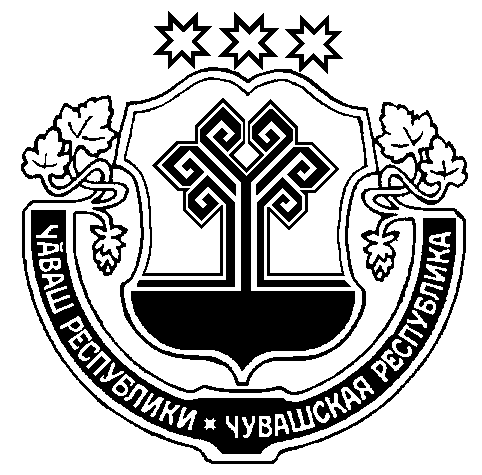 